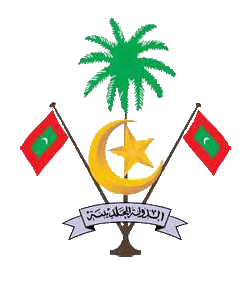 Republic of MaldivesNational TenderMinistry of Finance and Treasury(Single Stage Dual Envelope)Bidding Document for Procurement ofProvision of Water Supply Facilities in Hdh.Nolhivaranfaru________________________________Issued on:April 2018Tender no TES/2017/W-036-R01Table of ContentsPART 1	1Bidding Procedures	1Section I.  Instructions to Bidders	2Section II.  Bid Data Sheet	27Section III. Evaluation and Qualification Criteria (Without Prequalification)	31Section IV.  Bidding Forms	44Section V.  Eligible Countries	81Section VI. Fund Policy - Corrupt and Fraudulent Practices	83PART 2	85Works Requirements	85Section VII.  Works Requirements	87PART 3	412Conditions of Contract and Contract Forms	412Section IX.	510Particular Conditions (PC)	510Section X.  Annex to the Particular Conditions - Contract Forms	515PART 1Bidding ProceduresTable of ClausesA. General	41.	Scope of Tender	42.	Source of Funds	43.	Corrupt and FraudulentPractices	44.	Eligible Bidders	55.	Eligible  Materials, Equipment, and Services	7B.  Contents of Bidding Documents	76.	Sections of  Bidding Documents	77.	Clarification of Bidding Documents, Site Visit, Pre-Bid Meeting	88.	Amendment of Bidding Documents	9C.  Preparation of Bids	109.	Cost of Bidding	1010.	Language of Bid	1011.	Documents Comprising the Bid	1012.	Letter of Bid and Schedules	1113.	Alternative Bids	1114.	Bid Prices and Discounts	1215.	Currencies of Bid and Payment	1316.	Documents Comprising the Technical Proposal	1317.	Documents Establishing the Qualifications of the Bidder	1418.	Period of Validity of Bids	1419.	Bid Security	1520.	Format and Signing of Bid	16D.  Submission and Opening of Bids	1721.	Sealing and Marking of Bids	1722.	Deadline for Submission of Bids	1823.	Late Bids	1824.	Withdrawal, Substitution, and Modification of Bids	1825.	Bid Opening	19E.  Evaluation and Comparison of Bids	2226.	Confidentiality	2227.	Clarification of Bids	2228.	Deviations, Reservations, and Omissions	2229.	Examination  and Responsiveness of Technical Bid	2331.	Qualification of the Bidder	2532.	Examination of Price Bids	2533.	Correction of Arithmetical Errors	2534.	Conversion to Single Currency	2635.	Domestic of Preference	2636.	Subcontractors	2637.	Evaluation of Bids	2638.	Comparison of Bids	2839.	Employer’s Right to Accept Any Bid, and to Reject Any or All Bids	28F.  Award of Contract	2840.	Award Criteria	2841.	Notification of Award	2842.	Signing of Contract	2943.	Performance Security	2944.	Adjudicator	30This Section contains all the criteria that the Employer shall use to evaluate bids and qualify Bidders.  In accordance with ITB 35 and ITB 37, no other factors, methods or criteria shall be used. The Bidder shall provide all the information requested in the forms included in Section IV, Bidding Forms.In addition to the criteria listed in a) – (e) the following criteria shall apply;Tax clearance of the lowest evaluated bidder shall be checked prior to contract award.Past performance of the past 2 years of the lowest evaluated bidder shall be assessed prior to contract award. Lowest Evaluated bidder shall be assessed for any past work commitments with in the last 2 years with Government of Maldives which had been terminated due to poor performance. In addition, past work completed by the lowest evaluated bidder will be assessed by the concerned stakeh older for their overall performance. Wherever a Bidder is required to state a monetary amount, Bidders should indicate the USD equivalent using the rate of exchange determined as follows:For construction turnover or financial data required for each year - Exchange rate prevailing on the last day of the respective calendar year (in which the amounts for that year is to be converted) was originally established.Value of single contract - Exchange rate prevailing on the date of the contract.Exchange rates shall be taken from the publicly available source identified in the ITB 32.1. Any error in determining the exchange rates in the Bid may be corrected by the Employer.1.1	Adequacy of Technical ProposalEvaluation of the Bidder's Technical Proposal will include an assessment of the Bidder's technical capacity to mobilize key equipment and personnel for the contract consistent with its proposal regarding work methods, scheduling, and material sourcing in sufficient detail and fully in accordance with the requirements stipulated in Section V (Employer's Requirements).Non- Compliance and omission of information on non-significant equipment and personnel requirements described in Section V (Employer’s Requirements) shall not be a ground for bid rejection and such non-compliance will be subject to clarification during bid evaluation and rectification prior to contract award.1.2	Completion TimeAn alternative Completion Time, if permitted under ITB 13.2, will be evaluated as follows:Not Applicable1.3	Technical AlternativesTechnical alternatives, if permitted under ITB 13.4, will be evaluated as follows:Not Applicable1.4	Quantifiable Nonconformities and OmissionsSubject to ITB 14.2 and ITB 34.2, the evaluated cost of quantifiable nonconformities including omissions, is determined as follows: “Pursuant to ITB 30.3, the cost of all quantifiable nonmaterial nonconformities shall be evaluated, including omissions in Day work where competitively priced but excluding omission of prices in the Bill of Quantities. The Employer will make its own assessment of the cost of any nonmaterial nonconformities and omissions for the purpose of ensuring fair comparison of Bids.”]The  evaluated  amount  of  quantifiable  nonconformities,  errors  and/or  omissions  shall  be determined by ascertaining the price of such effect on an equal basis by adjusting the same to the quoted price of the bid. A bid having minor deviations and having no material deviation to cause any serious effect upon the scope, quality, characteristics, terms and conditions, performance or any other requirements stated in the bidding documents and acceptable to the Employer can be considered to be substantially responsive. 1.5	Domestic Preference“Not Applicable”1.6	Multiple Contracts“Not Applicable”1.7 Specialized SubcontractorsOnly the specific experience of sub-contractors for specialized works permitted by the Employer will be considered. The general experience and financial resources of the specialized sub-contractors shall not be added to those of the Bidder for purposes of qualification of the Bidder. The specialized sub-contractors proposed shall be fully qualified for their work proposed, and meet the following criteria:3.	Qualification 3.5	PersonnelThe Bidder must demonstrate that it has the personnel for the key positions that meet the following requirements:The Bidder shall provide details of the proposed personnel and their experience records using Forms PER-1 and PER-2included in Section IV, Bidding Forms.3.6EquipmentThe Bidder must demonstrate that it has the key equipment listed hereafter:The Bidder shall provide further details of proposed items of equipment using Form EQU in Section IV, Bidding Forms.Table of FormsLetter of Bid	46Appendix to Bid	49Table A.  Local Currency	49Table B.  Foreign Currency (FC)	50Not Applicable	50Technical Proposal	51Site Organization	52Method Statement	54Mobilization Schedule	55Construction Schedule	56Form EQU: Equipment	58Personnel	59Form PER-1: Proposed Personnel	59Form PER-2: Resume of Proposed Personnel	60Bidders Qualification without prequalification	62Form FIN – 3.3: Financial Resources	70Form of Bid Security	78Technical Proposal - Standard FormsFORM TECH-1: Technical Proposal Submission Form[Location, Date]To:	[Name and address of Client]Dear Sirs:We, the undersigned, offer to work on the “Provision of Water Supply Facilities in Hdh.Nolhivaranfaru” in accordance with your Bidding Document and our Proposal.  We are hereby submitting our Proposal, which includes this Technical Proposal, and a Financial Proposal sealed under a separate envelope1.We hereby declare that all the information and statements made in this Proposal are true and accept that any misinterpretation contained in it may lead to our disqualification.We undertake, if our Bid is accepted, to commence the Works as soon as is reasonably possible and to complete the whole of the Works comprised in the Contract within 365 Calendar (days).We undertake, if our Proposal is accepted, to initiate the services and fulfill the terms and conditions related this contract.Our Tender shall be valid for a period of ________ {insert validity period as specified in ITB 18.1.] days from the date fixed for the Tender submission deadline in accordance with the Tendering Documents, and it shall remain binding upon us and may be accepted at any time before the expiration of that period;If price adjustment provisions apply, the Table(s) of Adjustment Data shall be considered part of this Tender;If our Tender is accepted, we commit to obtain a performance security in accordance with the Tendering Document;Our firm, including any subcontractors or suppliers for any part of the Contract, have nationalities from eligible countries;We, including any subcontractors or suppliers for any part of the contract, are eligible in accordance with ITT Sub-Clause 4.3 and do not have any conflict of interest in accordance with ITB 4.4; We are not participating, as a Tenderer or as a subcontractor, in more than one Tender in this tendering process in accordance with ITB 4.4, other than alternative offers submitted in accordance with ITB 13;Our firm, its affiliates or subsidiaries, including any Subcontractors or Suppliers for any part of the contract, has not been suspended from public procurement by the Government, under the laws or official regulations of the Republic of Maldives;We are not a government owned entity/We are a government owned entity but meet the requirements of ITB 4.6;We have paid, or will pay the following commissions, gratuities, or fees with respect to the tendering process or execution of the Contract:We understand that this Tender, together with your written acceptance thereof included in your notification of award, shall constitute a binding contract between us, until a formal contract is prepared and executed; We understand that you are not bound to accept the lowest evaluated Tender or any other Tender that you may receive; andIf awarded the contract, the person named below shall act as Contractor’s Representative: …………………………………………………………………….We are/are not ( please underline or cross out as applicably ) registered under the business registration by the Government of Republic of MaldivesWe are/are not ( please underline or out as applicably ) registered under the tax registration by the Government of Republic of MaldivesWe have/have no ( please underline or cross out as applicably ) tax requirement to be full filled for the Government of Republic of MaldivesWe understand you are not bound to accept any Proposal you receive.We remain,Yours sincerely,Schedule of Adjustment DataNot Applicable[In Tables A, B, and C, below, the Bidder shall (a) indicate its amount of local currency payment, (b) indicate its proposed source and base values of indices for the different foreign currency elements of cost, (c) derive its proposed weightings for local and foreign currency payment, and (d) list the exchange rates used in the currency conversion.  In the case of very large and/or complex works contracts, it may be necessary to specify several families of price adjustment formulae corresponding to the different works involved.]    Table A.  Local Currency[*  To be entered by the Employer. Whereas “A” should a fixed percentage, B, C, D and E should specify a range of values and the Bidder will be required to specify a value within the range such that the total weighting = 1.00]Table B.  Foreign Currency (FC)Not ApplicableState type:  ....................... [If the Bidder is allowed to receive payment in foreign currencies this table shall be used. If Bidder wishes to quote in more than one foreign currency (up to three currencies permitted) then this table should be repeated for each foreign currency.][*  To be entered by the Employer. Whereas “A” should a fixed percentage, B, C, D and E should specify a range of values and the Bidder will be required to specify a value within the range such that the total weighting = 1.00]Site OrganizationManning schedule Method StatementMobilization ScheduleConstruction ScheduleEquipmentOthersSiteOrganizationManning ScheduleMethod StatementThe Bidder shall provide method statements that clearly outline the sequences the methods of works intended to be used for the water supply project.The method statement should comprise of the following contents.ContentsPurposeScopeReferencesResponsibilitiesa.ProjectManagerb.SiteEngineerc. Electrical Engineerd. Mechanical Engineerc. Site Supervisord. Quantity Surveyore.Land SurveyorH&SRequirementsa. PersonalProtectiveEquipment’sb. SafeWork practicesTools and Equipment’s(follow the example)Plant and Equipment		MaterialsMethodologya.SitePreparationb.General Aspectc.Methodologies of all other related works in the contract.Inspection and TestingDocumentationAttachmentsMobilization ScheduleConstruction ScheduleThe Bidder shall provide method statements that clearly outline the sequences the methods of works intended to be used for the water supply project.The construction schedule should comprise of the following contents.1.   A practicable and feasible progress schedule showing the order in which the work isto be carried on, the dates on which salient features will start (including procurement of materials and equipment), and the contemplated dates for completing same.Prepare the schedule in chart form and of a suitable scales as to appropriately indicate the percentage of work that will be completed as work progresses.Form EQU: EquipmentThe Bidder shall provide adequate information to demonstrate clearly that it has the capability to meet the requirements for the key equipment listed in Section III, Evaluation and Qualification Criteria. A separate Form shall be prepared for each item of equipment listed, or for alternative equipment proposed by the Bidder.Omit the following information for equipment owned by the Bidder.Form PER-1: ProposedPersonnelBidders should provide the names of suitably qualified personnel to meet the specified requirements stated in Section III. The data on their experience should be supplied using the Form below for each candidate.*As listed in Section III.Form PER-2: Resume of Proposed PersonnelSummarize professional experience over the last 20 years, in reverse chronological order. Indicate particular technical and managerial experience relevant to the project.Bidders Qualification without prequalificationTo establish its qualifications to perform the contract in accordance with Section III (Evaluation and Qualification Criteria) the Bidder shall provide the information requested in the corresponding Information Sheets included hereunder. Form ELI -1.1Bidder Information FormDate: _________________
ICB No. and title: _________________
Page__________of_______________pagesForm ELI 1.2Party to Joint Venture Information Sheet[The Tenderer shall fill in this Form in accordance with the instructions indicated below].Date: [insert date (as day, month and year) of Tender Submission]Tenderer’s Reference No: [Insert reference no]Procurement Reference No.: [insert reference]Page ___ of ___ pages Form CON – 2Historical Contract Non-Performance, Pending Litigation and Litigation HistoryBidder’s Name: ________________
Date: ______________________
ICB No. and title: ___________________________
Page _______________of ______________pagesForm FIN – 3.1Financial Situation and PerformanceTo be completed by the bidder and, if JV, by each partnerBidder’s Legal Name: _______________________     	Date:  _____________________JV Partner Legal Name: _______________________ 	ICB No and Title.  __________________Page _______ of _______ pages1. Financial data*Refer to ITB 15 for the exchange rate2. Financial documentsThe Bidder and its parties shall provide copies of financial statements for ___________years pursuant Section III, Evaluation and Qualifications Criteria, Sub-factor 3.1. The financial statements shall:(a) 	reflect the financial situation of the Bidder or in case of JV member , and not an affiliated entity  (such as parent company or group member).(b)	be independently audited or certified in accordance with local legislation.(c)	be complete, including all notes to the financial statements.(d)	correspond to accounting periods already completed and audited.	Attached are copies of financial statements for the ____________years required above; and complying with the requirementsForm FIN - 3.2Average Annual TurnoverTo be completed by the bidder and, if JV, by each partnerBidder’s Legal Name: _______________________     	Date:  _____________________JV Partner Legal Name: _______________________ 	ICB No and Title.  __________________Page _______ of _______ pagesEach Bidder must fill out this form.The information supplied should be the Annual Turnover of the Bidder in terms of the amounts billed to clients for each year for work in progress or completed, converted to US Dollars at the specified exchange rate.* 	See Section III, Evaluation and Qualification Criteria, Sub-Factor 3.3.Form FIN – 3.4: CurrentContract Commitments / Works in ProgressBidders or each partner to a JV should provide information on their current commitments on all contracts that have been awarded, or for which a letter of intent or acceptance has been received, or for contracts approaching completion, but for which an unqualified, full completion certificate has yet to be issued.Form EXP - 4.1General Construction Experience*The bidder shall provide completion certificates indicating the performance of their work for all the projects stated as completed. 	Bidder's Name: _______________JV Partner Legal Name: ____________________________
Date: ______________________: ___________________
ICB No. and title: ______________________
Page _________________of ____________________pagesForm EXP - 4.2(a)Specific Construction and Contract ManagementExperience*The bidders is required toprovide performance evaluation documents from the client/Employer of this project indicating that the performance of their work is above satisfactory level in current and/or previous water and sewerage projects. The bidder is required to provide completion certificate for all the projects stated as completion in the bidding document. A history of poor performance will be considered a substantial justification for rejection of the bid.Bidder's Name: __________________JV Partner Legal Name: ____________________________
Date: ____________________
ICB No. and title: ___________________
Page _______of _______pagesForm EXP - 4.2(a) (cont.)Specific Construction and Contract Management Experience (cont.)Form EXP - 4.2(b)Construction Experience in Key ActivitiesBidder's Name: ________________JV Partner Legal Name:  ___________________________
Date: ___________________
Bidder's Party Name: __________________
Sub-contractor's Name (as per ITB 34.2 and 34.3): ________________
ICB No. and title: _____________________Page __________________of ________________pagesAll contractors for key activities must complete the information in this form as per ITB16.1 and Section III, Qualification Criteria and Requirements, Sub-Factor 4.2.1.	Key Activity No One: ________________________2. Activity No. Two 3. …………………The Issuing Bank shall fill in this Bank Guarantee Form in accordance with the instructions indicated.………………………………… {Bank’s Name, and Address of Issuing Branch or Office}Beneficiary:  					 {Name and Address of Employer}Date:TENDER GUARANTEE No.: __________________________ We have been informed that __________________________ {name of the Tenderer} (hereinafter called "the Tenderer") has submitted to you its Tender dated ___________ (hereinafter called "the Tender") for the execution of ________________ {name of contract} under Invitation for Tenders No. ___________  (“the IFB”). Furthermore, we understand that, according to your conditions, Tenders must be supported by a Tender guarantee.At the request of the Tenderer, we ____________________ {name of Bank} hereby irrevocably undertake to pay you any sum or sums not exceeding in total an amount of ___________ [amount in figures] (____________) [amount in words] upon receipt by us of your first demand in writing accompanied by a written statement stating that the Tenderer is in breach of its obligation(s) under the Tender conditions, because the Tenderer:(a) 	has withdrawn its Tender during the period of Tender validity specified by the Tenderer in the Form of Tender; or(b) 	having been notified of the acceptance of its Tender by the Employer during the period of Tender validity, (i) fails or refuses to execute the Contract Form, if required, or (ii) fails or refuses to furnish the performance security, in accordance with the ITB.This guarantee will expire: (a) if the Tenderer is the successful Tenderer, upon our receipt of copies of the contract signed by the Tenderer and the performance security issued to you upon the instruction of the Tenderer; and (b) if the Tenderer is not the successful Tenderer, upon the earlier of (i) our receipt of a copy your notification to the Tenderer of the name of the successful Tenderer; or (ii) {insert date}twenty-eight days after the expiration of the Tenderer’s Tender.Consequently, any demand for payment under this guarantee must be received by us at the office on or before that date.This guarantee is subject to the Uniform Rules for Demand Guarantees, ICC Publication No. 458[signature(s]Section V.  Eligible Countries1. In reference to ITB4.7 and 5.1, for the information of the Bidders, at the present time firms, goods and services from the following countries are excluded from this bidding process:Under ITB4.7(a) and 5.1:	“None”.Under ITB4.7(b) and 5.1:	“None”.Section VI. Fund Policy - Corrupt and Fraudulent Practices“Fraud and Corruption”:1.16 It is the Fund’s policy to require that Beneficiary's (including beneficiaries of Fund loans), bidders, suppliers, contractors and their agents (whether declared or not), sub-contractors, sub-consultants, service providers or suppliers, and any personnel thereof, observe the highest standard of ethics during the procurement and execution of Fund-financed contracts. In pursuance of this policy, the Fund: (a) 	defines, for the purposes of this provision, the terms set forth below as follows: (i) 	“corrupt practice” is the offering, giving, receiving, or soliciting, directly or indirectly, of anything of value to influence improperly the actions of another party;;(ii) 	“fraudulent practice” is any act or omission, including a misrepresentation, that knowingly or recklessly misleads, or attempts to mislead, a party to obtain a financial or other benefit or to avoid an obligation;(iii)	“collusive practice” is an arrangement between two or more parties designed to achieve an improper purpose, including to influence improperly the actions of another party;(iv)	“coercive practice” is impairing or harming, or threatening to impair or harm, directly or indirectly, any party or the property of the party to influence improperly the actions of a party;(v)	“obstructivepractice”is(aa)	deliberately destroying, falsifying, altering, or concealing of evidence material to the investigation or making false statements to investigators in order to materially impede a Bank investigation into allegations of a corrupt, fraudulent, coercive or collusive practice; and/or threatening, harassing or intimidating any party to prevent it from disclosing its knowledge of matters relevant to the investigation or from pursuing the investigation, or(bb)	acts intended to materially impede the exercise of the Fund’s inspection and audit rights provided for .(b)	will reject a proposal for award if it determines that the bidder recommended for award, or any of its personnel, or its agents, or its sub-consultants, sub-contractors, service providers, suppliers and/or their employees, has, directly or indirectly, engaged in corrupt, fraudulent, collusive, coercive, or obstructive practices in competing for the contract in question;(c)	will declare misprocurement and cancel the portion of the financing allocated to a contract if it determines at any time that representatives of the Beneficiary or of a recipient of any part of the proceeds of the financing engaged in corrupt, fraudulent, collusive, coercive, or obstructive practices during the procurement or the implementation of that contract, without the Beneficiary having taken timely and appropriate action satisfactory to the Fund to address such practices when they occur, including by failing to inform the Fund in a timely manner at the time they knew of the practices; and(d)	will sanction a firm or individual, at any time, in accordance with the prevailing Fund’s sanctions procedures, including by publicly declaring such firm or individual ineligible, either indefinitely or for a stated period of time: (i) to be awarded a Fund-financed contract; and (ii) to be a nominated;(e)	will require that a clause be included in bidding documents and in contracts financed by a Fund loan, requiring bidders, suppliers and contractors, and their sub-contractors, agents, personnel, consultants, service providers, or suppliers, to permit the Fund to inspect all accounts, records, and other documents relating to the submission of bids and contract performance, and to have them audited by auditors appointed by the Fund.”PART 2Works RequirementsContentsScope of Works	88Technical Specifications	89Drawings	312Bill Of Quantities	412The Contract comprises installation of new underground services and construction, completion, commissioning, handover and maintenance of Water Supply system in Hdh.Nolhivaranfaru at Republic of Maldives for Ministry of Environment and Energy,  together with all ancillary items except insofar as the Contract otherwise provides including the provision of all labor, materials, constructional plant, temporary works and everything whether of a temporary or permanent nature, required in and for such construction, completion, commissioning and maintenance insofar as the necessity for providing the same is specified in or can reasonably be inferred from the Contract.Construct a new water supply network with initially 2 Nos. of Trial Boreholes and convert them to 2 Nos. of regular Boreholes (both working, having half capacity each), water collection tank, 2 Nos. of RO Plant unit (both working at a time), Floor mounted storage tanks, Pumping station, Brine discharge sea outfall, provision of metered house-connections and construct an office building with a car park for operational and maintenance purposes and all other related works.(Separately attached)Bill Of QuantitiesBIDDING DOCUMENTPRICE BIDPROCUREMENT OF WORKSInternational Competitive Bidding (ICB) Two Envelope Bidding ProcedureProcurement ofProvision of Water Supply Facilities in Hdh.NolhivaranfaruIssued on:Bid Document issued to:Contract Identification No:Project Name   :Supporting Vulnerable Communities in Maldives to manage climate – change induced water shortages projectOffice Name     : Ministry of Environment and EnergyFinancing Agency:Green Climate FundTable of  ContentsLetter of Price Bid	3Schedules	5Bill of Quantities	5Tables of Adjustment Data	6Letter of Price BidDate: ......................................................... Name of the contract: ......................................................... Invitation for Bid No.: ....................................................... To: ………………………………………………………………………………………………………..... We, the undersigned, declare that: We have examined and have no reservations to the Bidding Documents, including Addenda issued in accordance with Instructions to Bidders (ITB) Clause 8; We offer to execute in conformity with the Bidding Documents the following Works: The total price of our Bid, excluding any discounts offered in item (d) below is: The discounts offered and the methodology for their application are: Our bid shall be valid for a period of  [insert validity period as specified in ITB 18.1]  days from the        date fixed for the bid submission deadline in accordance with the Bidding Documents, and it shall  remain binding upon us and may be accepted at any time before the expiration of that period;If our bid is accepted, we commit to obtain a performance security in accordance with the  Bidding Document; We understand that this bid, together with your written acceptance thereof included in your notification of award, shall constitute a binding contract between us, until a formal contract is prepared and executed;We understand that you are not bound to accept the lowest evaluated bid or any other bid that you may receive; We agree to permit the Employer/DP or its representative to inspect our accounts and records and other documents relating to the bid submission and to have them audited by auditors appointed by the Employer; andIf awarded the contract, the person named below shall act as our Representative:Name: ................................................................................................. In the capacity of   .............................................................................
Signed   …………………………………………………………...Duly authorized to sign the Bid for and on behalf of …………Date ………………………………………………………….... SchedulesPriced Bill of Quantities[Insert Priced Bill of Quantities]Schedule of Payment CurrenciesNOT APPLICABLEFor ...........................insert name of Section of the Works	Separate tables may be required if the various sections of the Works (or of the Bill of Quantities) will have local currency requirements. [Insert the names of each Section of the Works].Note:The rates of exchange shall be the selling rates 14 days prior to the deadline for submission of bids published by the source specified in BDS 15.Separate tables may be required, if the various sections of the works (or of the Bill of Quantities) will have local currency requirements. The Employer should insert the names of each section of the works. Tables of Adjustment DataNOT APPLICABLETable A - Local CurrencyTable B - Foreign CurrencyNOT APPLICABLEName of Currency: 	If the Bidder wishes to quote in more than one foreign currency, this table should be repeated for each foreign currency.Note:As per GCC 1.1.3.1, "Base Date" means the date 30 days prior to the latest date for submission and completion of the tenderPART 3Conditions of Contract and Contract FormsMINISTRY OF ENVIRONMENT AND ENERGY, MALDIVESPROVISION OF WATER SUPPLY FACILITIES IN HDH.NOLHIVARANFARU, MALDIVESNote: The General Conditions mentioned herein are the same as the MDB’s Harmonized Edition of the Conditions of Contract for Construction prepared and copyrighted by the International Federation of Consulting Engineers (FédérationInternationale des Ingénieurs-Conseils, or FIDIC), FIDIC 2006 which is available at www.fidic.org.The following Particular Conditions shall supplement the GC. Whenever there is a conflict, the provisions herein shall prevail over those in the GC.Table of FormsNotification of Award	516Contract Agreement	517Performance Security	519Advance Payment Security	523Retention Money Security	525Letter of Acceptance[To be produced on letterhead paper of the Employer/Procuring Entity]To:[name and address of the Contractor ]Subject:	Notification of Award of Contract:This is to notify you that your Tender dated………………. [insert date] for the execution of the . . . . . . . . . .[insert name of the contract and procurement reference number, as given in the Invitation to Tender] for the Accepted Contract Amount of the equivalent of . . . . . . . . [insertamount in numbers and words and name of currency], as corrected and modified in accordance with the Instructions to Tenderers is hereby accepted by our Agency.You are requested to furnish the Performance Security within 28 days in accordance with the Conditions of Contract, using for that purpose the of the Performance Security Form included in Section IX (Contract Forms) of the Tendering Document.[Choose one of the following statements:]We accept that ………………………………. [insert the name of Adjudicator proposed by the Tenderer]  be appointed as the Adjudicator.[or]We do not accept that ……………………………. [insert the name of the Adjudicator proposed by the Tenderer] be appointed as the Adjudicator, and by sending a copy of this Letter of Acceptance to …………………………………… [insert name of the Appointing Authority], the Appointing Authority, we are hereby requesting such Authority to appoint the Adjudicator in accordance with ITB 46.1 and GCC 23.1.Attachment:  Contract AgreementContract AgreementTHIS AGREEMENT made the [insert date] day of [insert month], [insert  year], between [name of the Employer] (hereinafter “the Employer”), of the one part, and [name of the Contractor] (hereinafter “the Contractor”), of the other part:WHEREAS the Employer desires that the Works known as [name of the Contract] should be executed by the Contractor, and has accepted a Tender by the Contractor for the execution and completion of these Works and the remedying of any defects therein, The Employer and the Contractor agree as follows:1.	In this Agreement words and expressions shall have the same meanings as are respectively assigned to them in the Contract documents referred to.2.	The following documents shall be deemed to form and be read and construed as part of this Agreement. This Agreement shall prevail over all other Contract documents. the Letter of Acceptancethe Contractor’s Tender the Particular Conditions the General Conditions;the Specificationthe Drawings; andthe completed Schedules,3.	In consideration of the payments to be made by the Employer to the Contractor as indicated in this Agreement, the Contractor hereby covenants with the Employer to execute the Works and to remedy defects therein in conformity in all respects with the provisions of the Contract.4.	The Employer hereby covenants to pay the Contractor in consideration of the execution and completion of the Works and the remedying of defects therein, the Contract Price or such other sum as may become payable under the provisions of the Contract at the times and in the manner prescribed by the Contract.IN WITNESS whereof the parties hereto have caused this Agreement to be executed in accordance with the laws of the Republic of Maldives on the day, month and year indicated above.For and on behalf of the Employer/Procuring EntityFor and on behalf of the Contractor[Note:  If the Consultant consists of more than one entity, all these entities should appear as signatories, e.g., in the following manner:]For and on behalf of each member of the Joint VenturePerformance Security[The issuing bank, as requested by the successful Contractor, shall fill in this form in accordance with the instructions indicated]  Date: [insert date (as day, month, and year)]Title of the procurement:  [Insert general title of the procurement]Procurement Reference No: [insert reference]Bank’s Branch or Office: [insert complete name of Guarantor] Beneficiary: [insert complete name of Employer/Procuring Entity]Performance Guarantee No:We have been informed that …….. [name of the Contractor], (hereinafter called “the Contractor”) has entered into Contract No. . . . . . [procurement reference number of the Contract]. dated [insert day and month], [insert year], with you, for the execution of ……………….. [name of contract and brief description of Works] (hereinafter called “the Contract”). Furthermore, we understand that, according to the conditions of the Contract, a performance guarantee is required.At the request of the Contractor, we …………………. [name of the Bank] hereby irrevocably undertake to pay you any sum or sums not exceeding in total an amount of ………………………… [name of the currency and amount in figures] 1…. (. . . . . [amount in words]) such sum being payable in the types and proportions of currencies in which the Contract Price is payable, upon receipt by us of your first demand in writing accompanied by a written statement stating that the Contractor is in breach of its obligation(s) under the Contract, without your needing to prove or to show grounds for your demand or the sum specified therein. This guarantee shall expire, no later than the . . . . . day of . . . . . . . . . . , . . . . . .  2, and any demand for payment under it must be received by us at this office on or before that date.  The Guarantor agrees to a one-time extension of this guarantee for a period not to exceed ….[six months][one year], in response to the Employer’s written request for such extension, such request to be presented to the Guarantor before the expiry of the guarantee.This guarantee is subject to the Uniform Rules for Demand Guarantees, ICC Publication No. 458, except that subparagraph (ii) of Sub-article 20(a) is hereby excluded. 
. . . . . . . . . . . . . . . . . . . . . . . . . . . . 
[Seal of Bank and Signature(s)]Note –All italicized text is for guidance on how to prepare this demand guarantee and shall be deleted from the final document.1	The Guarantor shall insert an amount representing the percentage of the Contract Price specified in the Contract and denominated either in the currency(ies) of the Contract or a freely convertible currency acceptable to the Employer.2	Insert the date twenty-eight days after the expected completion date. The Employer should note that in the event of an extension of the time for completion of the Contract, the Employer would need to request an extension of this guarantee from the Guarantor.  Such request must be in writing and must be made prior to the expiration date established in the guarantee.Advance Payment Security[The bank, as requested by the successful Contractor, shall fill in this form in accordance with the instructions indicated.] Date: [insert date (as day, month, and year)]Title of the procurement:  [Insert general title of the procurement]Procurement Reference No: [insert reference][Issuing bank’s letterhead] Beneficiary:	[insert legal name and address of Procuring Entity] ADVANCE PAYMENT GUARANTEE No.: [insert Advance Payment Guarantee no.]Advance Payment Guarantee No:We have been informed that ………. [name of the Contractor] (hereinafter called “the Contractor”) has  entered into Contract No……. [procurement reference number of the Contract],  dated [insert day and month], [insert year] with you, for the execution of …………………….. [name of contract and brief description of Works] (hereinafter called “the Contract”).Furthermore, we understand that, according to the Conditions of the Contract, an advance payment in the sum …….. [name of the currency and amount in figures] 1 (…... [amount in words]) is to be made against an advance payment guarantee.At the request of the Contractor, we ……... [name of the Bank]. hereby irrevocably undertake to pay you any sum or sums not exceeding in total an amount of ……... [name of the currency and amount in figures]* (……. [amount in words]) upon receipt by us of your first demand in writing accompanied by a written statement stating that the Contractor is in breach of its obligation under the Contract because the Contractor used the advance payment for purposes other than the costs of mobilization in respect of the Works. It is a condition for any claim and payment under this guarantee to be made that the advance payment referred to above must have been received by the Contractor on its account number ……….[Contractor’s account number]. at ……... [name and address of the Contractor’s Bank].The maximum amount of this guarantee shall be progressively reduced by the amount of the advance payment repaid by the Contractor as indicated in copies of interim statements or payment certificates which shall be presented to us.  This guarantee shall expire, at the latest, upon our receipt of a copy of the interim payment certificate indicating that eighty (80) percent of the Contract Price has been certified for payment, or on the …... day of …………..2, whichever is earlier.  Consequently, any demand for payment under this guarantee must be received by us at this office on or before that date.The Guarantor agrees to a one-time extension of this guarantee for a period not to exceed [six months][one year], in response to the Employer’s written request for such extension, such request to be presented to the Guarantor before the expiry of the guarantee.This guarantee is subject to the Uniform Rules for Demand Guarantees, ICC Publication No. 458.
. . . . . . . . . . . . . . [Seal of Bank and Signature(s)]. . . . . . . . . . . . . . Note –All italicized text is for guidance in preparing this demand guarantee and shall be deleted from the final document.1	The Guarantor shall insert an amount representing the amount of the advance payment denominated either in the currency(ies) of the advance payment as specified in the Contract, or in a freely convertible currency acceptable to the Employer.2	Insert the expected expiration date of the Time for Completion.  The Employer should note that in the event of an extension of the time for completion of the Contract, the Employer would need to request an extension of this guarantee from the Guarantor.  Such request must be in writing and must be made prior to the expiration date established in the guaranteeDemand Guarantee________________________________ [Guarantor letterhead or SWIFT identifier code]Beneficiary:	___________________ [Insert name and Address of Employer]		Date:	________________[Insert date of issue]RETENTION MONEY GUARANTEE No.:	[Insert guarantee reference number]Guarantor:  [Insert name and address of place of issue, unless indicated in the letterhead]We have been informed that ________________ [insert name of Contractor, which in the case of a joint venture shall be the name of the joint venture] (hereinafter called "the Applicant") has entered into Contract No. _____________ [insert reference number of the contract]dated ____________ with the Beneficiary, for the execution of _____________________ [insert name of contract and brief description of Works](hereinafter called "the Contract"). Furthermore, we understand that, according to the conditions of the Contract, the Beneficiary retains moneys up to the limit set forth in the Contract (“the Retention Money”), and that when the Taking-Over Certificate has been issued under the Contract and the first half of the Retention Money has been certified for payment, payment of [insert thesecond half of the Retention Moneyor if the amount guaranteed under the Performance Guarantee when the Taking-Over Certificate is issued is less than half of the Retention Money,thedifference between half of the Retention Money and the amount guaranteed under the Performance Security] is to be made against a Retention Money guarantee.At the request of the Applicant, we,as Guarantor, hereby irrevocably undertake to pay the Beneficiary any sum or sums not exceeding in total an amount of ___________ [insert amount in figures]()[amount in words]1 upon receipt by us of the Beneficiary’s complying demand supported by the Beneficiary’s statement, whether in the demand itself or in a separate signed document accompanying or identifying the demand,  stating that the Applicant is in breach of its obligation(s) under the Contract,without your needing to prove or show grounds for your demand or the sum specified therein. A demand under this guarantee may be presented as from the presentation to the Guarantor of a certificate from the Beneficiary’s bank stating that the second half of the Retention Money as referred to above has been credited to the Applicant on its account number ___________ at _________________ [insert name and address of Applicant’s bank].This guarantee shall expireno later than the …. day of ……, 2… 2, and any demand for payment under it must be received by us at the office indicated above on or before that date.This guarantee is subject to the Uniform Rules for Demand Guarantees (URDG) 2010 Revision, ICC Publication No. 758, except that the supporting statement under Article 15(a) is hereby excluded.
____________________ 
[signature(s)]
Note:  All italicized text (including footnotes) is for use in preparing this form and shall be deleted from the final product.Section I.  Instructions to BiddersSection I.  Instructions to BiddersSection I.  Instructions to BiddersSection I.  Instructions to BiddersA. GeneralA. GeneralScope of Tender1.1	The Employer, as indicated in the BDS, issues this Tender Document for the procurement of the Works as specified in Section VI (Employer’s Requirements). The name, identification, and number of contracts (lots) of this tendering are provided in the BDS.1.1	The Employer, as indicated in the BDS, issues this Tender Document for the procurement of the Works as specified in Section VI (Employer’s Requirements). The name, identification, and number of contracts (lots) of this tendering are provided in the BDS.1.2	ThroughouttheseBiddingDocuments:the term “in writing” means communicated in written form and delivered against receipt;except where the context requires otherwise, words indicating the singular also include the plural and words indicating the plural also include the singular; and“day” means calendar day.1.2	ThroughouttheseBiddingDocuments:the term “in writing” means communicated in written form and delivered against receipt;except where the context requires otherwise, words indicating the singular also include the plural and words indicating the plural also include the singular; and“day” means calendar day.Source of Funds2.1	The Beneficiary or Recipient (hereinafter called “Beneficiary”) specified in the BDS has received financing (hereinafter called “funds”) from Green Climate Fund (hereinafter called “GCF”)towards the cost of the project specified in the BDS.The Beneficiary intends to apply a portion of the funds to eligible payments under the contract(s) for which these Bidding Documents are issued.2.1	The Beneficiary or Recipient (hereinafter called “Beneficiary”) specified in the BDS has received financing (hereinafter called “funds”) from Green Climate Fund (hereinafter called “GCF”)towards the cost of the project specified in the BDS.The Beneficiary intends to apply a portion of the funds to eligible payments under the contract(s) for which these Bidding Documents are issued.2.2	Payments by GCF will be made only at the request of the Beneficiary and upon approval by GCF in accordance with the terms and conditions of the financing agreement between the Beneficiary and GCF (hereinafter called the Financing Agreement), and will be subject in all respects to the terms and conditions of that Financing Agreement. No party other than the Beneficiary shall derive any rights from the financingAgreement or have any claim to the proceeds of the financing (or other financing).2.2	Payments by GCF will be made only at the request of the Beneficiary and upon approval by GCF in accordance with the terms and conditions of the financing agreement between the Beneficiary and GCF (hereinafter called the Financing Agreement), and will be subject in all respects to the terms and conditions of that Financing Agreement. No party other than the Beneficiary shall derive any rights from the financingAgreement or have any claim to the proceeds of the financing (or other financing).Corrupt and FraudulentPractices3.1	The Fund requires compliance with its policy in regard to corrupt and fraudulent practices as set forth in Section VI.3.2   In further pursuance of this policy, Bidders shall permit and causeits agents (whether declared or not), sub-contractors, sub-consultants, service providers, or suppliers and any personnel thereof,to permit the Fund to inspect all accounts, records and other documents relating to any prequalification process, bid submission, and contract performance (in the case of award), and to have them audited by auditors appointed by the Fund.3.1	The Fund requires compliance with its policy in regard to corrupt and fraudulent practices as set forth in Section VI.3.2   In further pursuance of this policy, Bidders shall permit and causeits agents (whether declared or not), sub-contractors, sub-consultants, service providers, or suppliers and any personnel thereof,to permit the Fund to inspect all accounts, records and other documents relating to any prequalification process, bid submission, and contract performance (in the case of award), and to have them audited by auditors appointed by the Fund.Eligible Bidders4.1	A Bidder may be a firm  that is a private entity, a government-owned entity—subject to ITB Sub Clause 4.54.1	A Bidder may be a firm  that is a private entity, a government-owned entity—subject to ITB Sub Clause 4.54.2	A Bidder shall not have a conflict of interest.  Any Bidder found to have a conflict of interest shall be disqualified.  A Bidder may be considered to have a conflict of interest for the purpose of this bidding process, if the Bidder:directly or indirectly controls, is controlled by or is under common control with another Bidder; orreceives or has received any direct or indirect subsidy from another Bidder; orhas the same legal representative as another Bidder; orhas a relationship with another Bidder, directly or through common third parties, that puts it in a position to influence the bid of another Bidder, or influence the decisions of the Employer regarding this bidding process; orparticipates in more than one bid in this bidding process. Participation by a Bidder in more than one Bid will result in the disqualification of all Bids in which such Bidder is involved.  However, this does not limit the inclusion of the same subcontractor in more than one bid; or or any of its affiliates participated as a consultant in the preparation of the design or technical specifications of the works that are the subject of the bid; oror any of its affiliates has been hired (or is proposed to be hired) by the Employer or Beneficiary as Engineer for the Contract implementation;would be providing goods, works, or non-consulting services resulting from or directly related to consulting services for the preparation or implementation of the project specified in the BDS ITB 2.1that it provided or were provided by any affiliate that directly or indirectly controls, is controlled by, or is under common control with that firm; orhas a close business or family relationship with a professional staff of the Beneficiary (or of the project implementing agency, or of a recipient of a part of the financing) who: (i) are directly or indirectly involved in the preparation of the bidding documents or specifications of the contract, and/or the bid evaluation process of such contract; or (ii) would be involved in the implementation or supervision of such contract unlessthe conflict stemming from such relationship has been resolved in a manneracceptable to the Fund throughout the procurement process and execution of the contract.4.2	A Bidder shall not have a conflict of interest.  Any Bidder found to have a conflict of interest shall be disqualified.  A Bidder may be considered to have a conflict of interest for the purpose of this bidding process, if the Bidder:directly or indirectly controls, is controlled by or is under common control with another Bidder; orreceives or has received any direct or indirect subsidy from another Bidder; orhas the same legal representative as another Bidder; orhas a relationship with another Bidder, directly or through common third parties, that puts it in a position to influence the bid of another Bidder, or influence the decisions of the Employer regarding this bidding process; orparticipates in more than one bid in this bidding process. Participation by a Bidder in more than one Bid will result in the disqualification of all Bids in which such Bidder is involved.  However, this does not limit the inclusion of the same subcontractor in more than one bid; or or any of its affiliates participated as a consultant in the preparation of the design or technical specifications of the works that are the subject of the bid; oror any of its affiliates has been hired (or is proposed to be hired) by the Employer or Beneficiary as Engineer for the Contract implementation;would be providing goods, works, or non-consulting services resulting from or directly related to consulting services for the preparation or implementation of the project specified in the BDS ITB 2.1that it provided or were provided by any affiliate that directly or indirectly controls, is controlled by, or is under common control with that firm; orhas a close business or family relationship with a professional staff of the Beneficiary (or of the project implementing agency, or of a recipient of a part of the financing) who: (i) are directly or indirectly involved in the preparation of the bidding documents or specifications of the contract, and/or the bid evaluation process of such contract; or (ii) would be involved in the implementation or supervision of such contract unlessthe conflict stemming from such relationship has been resolved in a manneracceptable to the Fund throughout the procurement process and execution of the contract.4.3	ABidder shall have the nationality of any country, subject to the restrictions pursuant to ITB 4.7 and in accordance with Section V. ABidder shall be deemed to have the nationality of a country if the Bidder is constituted, incorporated or registered in and operates in conformity with the provisions of the laws of that country, as evidenced by its articles of incorporation (or equivalent documents of constitution or association) and its registration documents, as the case may be.  This criterion also shall apply to the determination of the nationality of proposed sub-contractors or sub-consultants for any part of the Contract including related Services.4.3	ABidder shall have the nationality of any country, subject to the restrictions pursuant to ITB 4.7 and in accordance with Section V. ABidder shall be deemed to have the nationality of a country if the Bidder is constituted, incorporated or registered in and operates in conformity with the provisions of the laws of that country, as evidenced by its articles of incorporation (or equivalent documents of constitution or association) and its registration documents, as the case may be.  This criterion also shall apply to the determination of the nationality of proposed sub-contractors or sub-consultants for any part of the Contract including related Services.4.4	A firm that is under a declaration of ineligibility by GCF in accordance with ITB Clause 3, at the date of the deadline for bid submission or thereafter, shall be disqualified.4.4	A firm that is under a declaration of ineligibility by GCF in accordance with ITB Clause 3, at the date of the deadline for bid submission or thereafter, shall be disqualified.4.5	Bidders that are Government-owned enterprises or institutions in the Employer’s Country may participate only if they can establish that they (i) are legally and financially autonomous (ii) operate under commercial law, and (iii) are not dependent agencies of the Employer. To be eligible, a government-owned enterprise or institution shall establish to the Fund’s satisfaction, through all relevant documents, including its Charter and other information the Fund may request, that it: (i) is a legal entity separate from the government (ii) does not currently receive substantial subsidies or budget support; (iii) operates like any commercial enterprise, and, inter alia, is not obliged to pass on its surplus to the government, can acquire rights and liabilities, borrow funds and be liable for repayment of its debts, and can be declared bankrupt; and (iv) is not bidding for a contract to be awarded by the department or agency of the government which under their applicable laws or regulations is the reporting or supervisory authority of the enterprise or has the ability to exercise influence or control over the enterprise or institution.4.6	ABidder shall not be under suspension from bidding by the Employer as the result of the operation of a Bid–Securing Declaration.4.7	Firms and individuals may be ineligible if so indicated in Section V and (a) as a matter of law or official regulations, the Beneficiary’s country prohibits commercial relations with that country, provided that the Fund is satisfied that such exclusion does not preclude effective competition for the supply of goods or the contracting of works or services required; or (b) by the Boycott Regulations of GCF, the Beneficiary’s country prohibits any import of goods or contracting of works or services from that country, or any payments to any country, person, or entity in that country.4.8	A Bidder shall provide such evidence of eligibility satisfactory to the Employer, as the Employer shall reasonably request.4.5	Bidders that are Government-owned enterprises or institutions in the Employer’s Country may participate only if they can establish that they (i) are legally and financially autonomous (ii) operate under commercial law, and (iii) are not dependent agencies of the Employer. To be eligible, a government-owned enterprise or institution shall establish to the Fund’s satisfaction, through all relevant documents, including its Charter and other information the Fund may request, that it: (i) is a legal entity separate from the government (ii) does not currently receive substantial subsidies or budget support; (iii) operates like any commercial enterprise, and, inter alia, is not obliged to pass on its surplus to the government, can acquire rights and liabilities, borrow funds and be liable for repayment of its debts, and can be declared bankrupt; and (iv) is not bidding for a contract to be awarded by the department or agency of the government which under their applicable laws or regulations is the reporting or supervisory authority of the enterprise or has the ability to exercise influence or control over the enterprise or institution.4.6	ABidder shall not be under suspension from bidding by the Employer as the result of the operation of a Bid–Securing Declaration.4.7	Firms and individuals may be ineligible if so indicated in Section V and (a) as a matter of law or official regulations, the Beneficiary’s country prohibits commercial relations with that country, provided that the Fund is satisfied that such exclusion does not preclude effective competition for the supply of goods or the contracting of works or services required; or (b) by the Boycott Regulations of GCF, the Beneficiary’s country prohibits any import of goods or contracting of works or services from that country, or any payments to any country, person, or entity in that country.4.8	A Bidder shall provide such evidence of eligibility satisfactory to the Employer, as the Employer shall reasonably request.Eligible  Materials, Equipment, and Services5.1	All Material Equipment and services to be supplied under the Contract and financed by GCF shall have clearly stated country of origin..5.2  For purposes of ITB 5.1 above, “origin” means the place where the materials and equipment are mined, grown, produced, or manufactured, and from which the services are provided.  Materials and equipment are produced when, through manufacturing, processing, or substantial or major assembling of components, a commercially recognized product results that differs substantially in its basic characteristics or in purpose or utility from its components..5.1	All Material Equipment and services to be supplied under the Contract and financed by GCF shall have clearly stated country of origin..5.2  For purposes of ITB 5.1 above, “origin” means the place where the materials and equipment are mined, grown, produced, or manufactured, and from which the services are provided.  Materials and equipment are produced when, through manufacturing, processing, or substantial or major assembling of components, a commercially recognized product results that differs substantially in its basic characteristics or in purpose or utility from its components..B.  Contents of Bidding DocumentsB.  Contents of Bidding DocumentsSections of  Bidding Documents6.1	The Bidding Documents consist of Parts 1, 2, and 3, which include all the Sections specified below, and which should be read in conjunction with any Addenda issued in accordance with ITB 8.PART 1    Bidding ProceduresSectionI. Instructions to Bidders (ITB)Section II. Bid Data Sheet (BDS)Section III. Evaluation and Qualification CriteriaSection IV. Bidding FormsSection V. Eligible CountriesSection VI. Fund Policy-Corrupt and Fraudulent PracticesPART 2    Works RequirementsSection VII.  Works RequirementsPART 3   Conditions of Contract and Contract FormsSection VIII. General Conditions (GC)Section IX. Particular Conditions (PC)Section X. Annex to the Particular Conditions - Contract Forms6.1	The Bidding Documents consist of Parts 1, 2, and 3, which include all the Sections specified below, and which should be read in conjunction with any Addenda issued in accordance with ITB 8.PART 1    Bidding ProceduresSectionI. Instructions to Bidders (ITB)Section II. Bid Data Sheet (BDS)Section III. Evaluation and Qualification CriteriaSection IV. Bidding FormsSection V. Eligible CountriesSection VI. Fund Policy-Corrupt and Fraudulent PracticesPART 2    Works RequirementsSection VII.  Works RequirementsPART 3   Conditions of Contract and Contract FormsSection VIII. General Conditions (GC)Section IX. Particular Conditions (PC)Section X. Annex to the Particular Conditions - Contract Forms6.2	The Invitation for Bids issued by the Employer is not part of the Bidding Documents.6.2	The Invitation for Bids issued by the Employer is not part of the Bidding Documents.6.3	Unless obtained directly from the Employer, the Employer is not responsible for the completeness of the Bidding Documents, responses to requests for clarification, the minutes of the pre-Bid meeting (if any), or Addenda to the Bidding Documents in accordance with ITB 8. In case of any contradiction, documents obtaineddirectly by the Employer shall prevail.6.3	Unless obtained directly from the Employer, the Employer is not responsible for the completeness of the Bidding Documents, responses to requests for clarification, the minutes of the pre-Bid meeting (if any), or Addenda to the Bidding Documents in accordance with ITB 8. In case of any contradiction, documents obtaineddirectly by the Employer shall prevail.6.4	The Bidder is expected to examine all instructions, forms, terms, and specifications in the Bidding Document. Failure to furnish all information or documentation required by the Bidding Document may result in the rejection of the bid.6.4	The Bidder is expected to examine all instructions, forms, terms, and specifications in the Bidding Document. Failure to furnish all information or documentation required by the Bidding Document may result in the rejection of the bid.Clarification of Bidding Documents, Site Visit, Pre-Bid Meeting7.1	A Bidder requiring any clarification of the Bidding Documents shall contact the Employer in writing at the Employer’s address specified in the BDS or raise its enquiries during the pre-bid meeting if provided for in accordance with ITB 7.4.  The Employer will respond in writing to any request for clarification, provided that such request is received no later than the date stipulated as clarification deadline in the BDS.  The Employer shall forward copies of its response to all Bidders who have acquired the Bidding Documents in accordance with ITB 6.3, including a description of the inquiry but without identifying its source.  If so specified in the BDS, the Employer shall also promptly publish its response at the web page identified in the BDS.Should the clarification result in changes to the essential elements of the Bidding Documents, the Employer shall amend the Bidding Documents following the procedure under ITB 8 and ITB 22.2.7.1	A Bidder requiring any clarification of the Bidding Documents shall contact the Employer in writing at the Employer’s address specified in the BDS or raise its enquiries during the pre-bid meeting if provided for in accordance with ITB 7.4.  The Employer will respond in writing to any request for clarification, provided that such request is received no later than the date stipulated as clarification deadline in the BDS.  The Employer shall forward copies of its response to all Bidders who have acquired the Bidding Documents in accordance with ITB 6.3, including a description of the inquiry but without identifying its source.  If so specified in the BDS, the Employer shall also promptly publish its response at the web page identified in the BDS.Should the clarification result in changes to the essential elements of the Bidding Documents, the Employer shall amend the Bidding Documents following the procedure under ITB 8 and ITB 22.2.7.2	The Bidder is advised to visit and examine the Site of Works and its surroundings and obtain for itself on its own responsibility all information that may be necessary for preparing the bid and entering into a contract for construction of the Works.  The costs of visiting the Site shall be at the Bidder’s own expense.7.2	The Bidder is advised to visit and examine the Site of Works and its surroundings and obtain for itself on its own responsibility all information that may be necessary for preparing the bid and entering into a contract for construction of the Works.  The costs of visiting the Site shall be at the Bidder’s own expense.7.3	The Bidder and any of its personnel or agents will be granted permission by the Employer to enter upon its premises and lands for the purpose of such visit, but only upon the express condition that the Bidder, its personnel, and agents will release and indemnify the Employer and its personnel and agents from and against all liability in respect thereof, and will be responsible for death or personal injury, loss of or damage to property, and any other loss, damage, costs, and expenses incurred as a result of the inspection.7.3	The Bidder and any of its personnel or agents will be granted permission by the Employer to enter upon its premises and lands for the purpose of such visit, but only upon the express condition that the Bidder, its personnel, and agents will release and indemnify the Employer and its personnel and agents from and against all liability in respect thereof, and will be responsible for death or personal injury, loss of or damage to property, and any other loss, damage, costs, and expenses incurred as a result of the inspection.7.4	If so specified in the BDS, the Bidder’s designated representative is invited to attend a pre-bid meeting. The purpose of the meeting will be to clarify issues and to answer questions on any matter that may be raised at that stage.7.4	If so specified in the BDS, the Bidder’s designated representative is invited to attend a pre-bid meeting. The purpose of the meeting will be to clarify issues and to answer questions on any matter that may be raised at that stage.7.5	The Bidder is requested to submit any questions in writing, to reach the Employer not later than one week before the meeting.7.5	The Bidder is requested to submit any questions in writing, to reach the Employer not later than one week before the meeting.7.6	Minutes of the pre-bid meeting, if applicable, including the text of the questions asked by Bidders, without identifying the source, and the responses given, together with any responses prepared after the meeting, will be transmitted promptly to all Bidders who have acquired the Bidding Documents in accordance with ITB 6.3.  Any modification to the Bidding Documents that may become necessary as a result of the pre-bid meeting shall be made by the Employer exclusively through the issue of an Addendum pursuant to ITB 8 and not through the minutes of the pre-bid meeting. Nonattendance at the pre-bid meeting will not be a cause for disqualification of a Bidder.7.6	Minutes of the pre-bid meeting, if applicable, including the text of the questions asked by Bidders, without identifying the source, and the responses given, together with any responses prepared after the meeting, will be transmitted promptly to all Bidders who have acquired the Bidding Documents in accordance with ITB 6.3.  Any modification to the Bidding Documents that may become necessary as a result of the pre-bid meeting shall be made by the Employer exclusively through the issue of an Addendum pursuant to ITB 8 and not through the minutes of the pre-bid meeting. Nonattendance at the pre-bid meeting will not be a cause for disqualification of a Bidder.Amendment of Bidding Documents8.1	At any time prior to the deadline for submission of bids, the Employer may amend the Bidding Documents by issuing addendum.8.1	At any time prior to the deadline for submission of bids, the Employer may amend the Bidding Documents by issuing addendum.8.2	Any addendum issued shall be part of the Bidding Documents and shall be communicated in writing to all who have obtained the Bidding Documents from the Employer in accordance with ITB 6.3.The Employer shall also promptly publish the addendum on the Employer’s web page in accordance with ITB 7.1.8.2	Any addendum issued shall be part of the Bidding Documents and shall be communicated in writing to all who have obtained the Bidding Documents from the Employer in accordance with ITB 6.3.The Employer shall also promptly publish the addendum on the Employer’s web page in accordance with ITB 7.1.8.3	To give Bidders reasonable time in which to take an addendum into account in preparing their bids, the Employer should extend the deadline for the submission of bids, pursuant to ITB 22.28.3	To give Bidders reasonable time in which to take an addendum into account in preparing their bids, the Employer should extend the deadline for the submission of bids, pursuant to ITB 22.2C.  Preparation of BidsC.  Preparation of BidsCost of Bidding9.1	The Bidder shall bear all costs associated with the preparation and submission of its Bid, and the Employer shall not be responsible or liable for those costs, regardless of the conduct or outcome of the bidding process.9.1	The Bidder shall bear all costs associated with the preparation and submission of its Bid, and the Employer shall not be responsible or liable for those costs, regardless of the conduct or outcome of the bidding process.Language of Bid10.1	The Bid, as well as all correspondence and documents relating to the bid exchanged by the Bidder and the Employer, shall be written in the language specified in the BDS.  Supporting documents and printed literature that are part of the Bid may be in another language provided they are accompanied by an accurate translation of the relevant passages in the language specified in the BDS, in which case, for purposes of interpretation of the Bid, such translation shall govern.10.1	The Bid, as well as all correspondence and documents relating to the bid exchanged by the Bidder and the Employer, shall be written in the language specified in the BDS.  Supporting documents and printed literature that are part of the Bid may be in another language provided they are accompanied by an accurate translation of the relevant passages in the language specified in the BDS, in which case, for purposes of interpretation of the Bid, such translation shall govern.Documents Comprising the Bid11.1	The Bid shall comprise two envelopes submitted simultaneously, one called the Technical Bid containing the documents listed in ITB 11.2 and the other the Price Bid containing the documents listed in ITB 11.3, both envelopes enclosed together in an outer single envelope.11.2 The Bid shall comprise the following:The Technical Bid shall comprise the following:Letter of Technical Bid;Completed Schedules, in accordance with ITB 12;Bid Security or Bid-Securing Declaration, in accordance with ITB 19.Alternative Technical Bids, at Bidder’s option and if permissible, in accordance with ITB 13;Written confirmation authorizing the signatory of the Bid to commit the Bidder, in accordance with ITB 20.2;Documentary evidence in accordance with ITB 17 establishing the Bidder’s qualifications to perform the Contract; Technical Proposal in accordance with ITB 16;In the case of a bid submitted by a JV, the JV agreement, or letter of intent to enter into a JV including a draft agreement, indicating at least the parts of the Works to be executed by the respective partners; andAny other document required in the BDS.11.3 The Price Bid shall comprise the following:(a)   Letter of Price Bid;(b) completed Bill of Quantities, Price Schedules, in accordance with ITB 12 and ITB 14, or as stipulated in the BDS;(c)  alternative price Bids, at Bidder’s option and if permissible, in accordance with ITB 13;(d)   Any other document required in the BDS.11.4	In addition to the requirements under ITB 11.1, bids submitted by a JV shall include a copy of the Joint Venture Agreement entered into by all members.  Alternatively, a letter of intent to execute a Joint Venture Agreement in the event of a successful bid shall be signed by all members and submitted with the bid, together with a copy of the proposed Agreement, indicating at least the parts of the Works to be executed by the respective partners. 11.1	The Bid shall comprise two envelopes submitted simultaneously, one called the Technical Bid containing the documents listed in ITB 11.2 and the other the Price Bid containing the documents listed in ITB 11.3, both envelopes enclosed together in an outer single envelope.11.2 The Bid shall comprise the following:The Technical Bid shall comprise the following:Letter of Technical Bid;Completed Schedules, in accordance with ITB 12;Bid Security or Bid-Securing Declaration, in accordance with ITB 19.Alternative Technical Bids, at Bidder’s option and if permissible, in accordance with ITB 13;Written confirmation authorizing the signatory of the Bid to commit the Bidder, in accordance with ITB 20.2;Documentary evidence in accordance with ITB 17 establishing the Bidder’s qualifications to perform the Contract; Technical Proposal in accordance with ITB 16;In the case of a bid submitted by a JV, the JV agreement, or letter of intent to enter into a JV including a draft agreement, indicating at least the parts of the Works to be executed by the respective partners; andAny other document required in the BDS.11.3 The Price Bid shall comprise the following:(a)   Letter of Price Bid;(b) completed Bill of Quantities, Price Schedules, in accordance with ITB 12 and ITB 14, or as stipulated in the BDS;(c)  alternative price Bids, at Bidder’s option and if permissible, in accordance with ITB 13;(d)   Any other document required in the BDS.11.4	In addition to the requirements under ITB 11.1, bids submitted by a JV shall include a copy of the Joint Venture Agreement entered into by all members.  Alternatively, a letter of intent to execute a Joint Venture Agreement in the event of a successful bid shall be signed by all members and submitted with the bid, together with a copy of the proposed Agreement, indicating at least the parts of the Works to be executed by the respective partners. Letter of Bid and Schedules12.1	The Letter of Technical Bid and Priced Bid, Schedules, and all documents listed under Clause 11, shall be prepared using the relevant forms in Section 4 (Bidding Forms), if so provided. The forms must be completed without any alterations to the text, and no substitutes shall be accepted. All blank spaces shall be filled in with the information requested.12.1	The Letter of Technical Bid and Priced Bid, Schedules, and all documents listed under Clause 11, shall be prepared using the relevant forms in Section 4 (Bidding Forms), if so provided. The forms must be completed without any alterations to the text, and no substitutes shall be accepted. All blank spaces shall be filled in with the information requested.Alternative Bids13.1	Unless otherwise specified in the BDS, alternative bids shall not be considered.13.1	Unless otherwise specified in the BDS, alternative bids shall not be considered.13.2	When alternative times for completion are explicitly invited, a statement to that effect will be included in the BDS, as will the method of evaluating different times for completion.13.2	When alternative times for completion are explicitly invited, a statement to that effect will be included in the BDS, as will the method of evaluating different times for completion.13.3	Except as provided under ITB 13.4 below, Bidders wishing to offer technical alternatives to the requirements of the Bidding Documents must first price the Employer’s design as described in the Bidding Documents and shall further provide all information necessary for a complete evaluation of the alternative by the Employer, including drawings, design calculations, technical specifications, breakdown of prices, and proposed construction methodology and other relevant details.  Only the technical alternatives, if any, of the lowest evaluated Bidder conforming to the basic technical requirements shall be considered by the Employer.13.3	Except as provided under ITB 13.4 below, Bidders wishing to offer technical alternatives to the requirements of the Bidding Documents must first price the Employer’s design as described in the Bidding Documents and shall further provide all information necessary for a complete evaluation of the alternative by the Employer, including drawings, design calculations, technical specifications, breakdown of prices, and proposed construction methodology and other relevant details.  Only the technical alternatives, if any, of the lowest evaluated Bidder conforming to the basic technical requirements shall be considered by the Employer.13.4	When specified in the BDS, Bidders are permitted to submit alternative technical solutions for specified parts of the Works, and such parts will be identified in the BDS, as will the method for their evaluating, and described in Section VII, Works Requirements.The method for the evaluation will be stipulated in Section III (Evaluation and Qualification Criteria).Bid Prices and Discounts14.1	The prices and discounts (including any price reduction) quoted by the Bidder in the Letter of Bid and in the Bill of Quantities shall conform to the requirements specified below.14.2	The Bidder shall fill in rates and prices for all items of the Works described in the Bill of Quantities. Items against which no rate or price is entered by the Bidder shall be deemed covered by the rates for other items in the Bill of Quantities and will not be paid for separately by the Employer. An item not listed in the priced Bill of Quantities shall be assumed to be not included in the Bid, and provided that the Bid is determined substantially responsive notwithstanding this omission, the average price of the item quoted by substantially responsive bidders will be added to the bid price and the equivalent total cost of the bid so determined will be used for price comparison.14.3	The price to be quoted in the Letter of Bid, in accordance with ITB 12.1, shall be the total price of the Bid, excluding any discounts offered. The method for their evaluation will be stipulated in Section III (Evaluation and Qualification Criteria).14.4	The Bidder shall quote any discounts and the methodology for their application in the Letter of Bid, in accordance with ITB 12.1.14.5	Unless otherwise specified in the BDS and the Contract, the rates and prices quoted by the Bidder are subject to adjustment during the performance of the Contract in accordance with the provisions of the Conditions of Contract.  In such a case, the Bidder shall furnish the indices and weightings for the price adjustment formulae in the Schedule of Adjustment Data and the Employer may require the Bidder to justify its proposed indices and weightings.14.6	If so specified in ITB 1.1, bids are being invited for individual lots (contracts) or for any combination of lots (packages).  Bidders wishing to offer discounts for the award of more than one Contract shall specify in their bid the price reductions applicable to each package, or alternatively, to individual Contracts within the package.  Discounts shall be submitted in accordance with ITB 14.4, provided the bids for all lots (contracts) are opened at the same time. 14.7	All duties, taxes, and other levies payable by the Contractor under the Contract, or for any other cause, as of the date 28 days prior to the deadline for submission of bids, shall be included in the rates and prices and the total Bid Price submitted by the Bidder.Currencies of Bid and Payment15.1	The currency(ies) of the bid and the currency(ies) of  payments shall be as specified in the BDS.15.2	Bidders may be required by the Employer to justify, to the Employer’s satisfaction, their local and foreign currency requirements, and to substantiate that the amounts included in the unit rates and prices and shown in the Schedule of Adjustment Data in the Appendix to Bid are reasonable, in which case a detailed breakdown of the foreign currency requirements shall be provided by Bidders.Documents Comprising the Technical Proposal16.1	The Bidder shall furnish a Technical Proposal including a statement of work methods, equipment, personnel, schedule and any other information as stipulated in Section IV (Bidding Forms), in sufficient detail to demonstrate the adequacy of the Bidders’ proposal to meet the work requirements and the completion time.  Documents Establishing the Qualifications of the Bidder17.1   To establish its qualifications to perform the Contract in accordance with Section 3 (Evaluation and Qualification Criteria) the Bidder shall provide the information requested in the corresponding information sheets included in Section 4 (Bidding Forms).17.2 Domestic Bidders, individually or in joint ventures, applying for eligibility for domestic preference shall supply all information required to satisfy the criteria for eligibility as described in ITB 34 if margin of preference for domestic bidders is applicable in accordance with ITB 34.17.3 Any change in the structure or formation of a Bidder after being prequalified and invited to Bid (including, in the case of a JV, any change in the structure or formation of any member thereto) shall be subject to the written approval of the Employer prior to the deadline for submission of Bids. Such approval shall be denied if (i) a Bidder proposes to associate with a disqualified Bidder or in case of a disqualified joint venture, any of its members; (ii) as a consequence of the change, the Bidder no longer substantially meets the qualification criteria set forth in Section III, Qualification Criteria and Requirements; or (iii) in the opinion of the Employer, the change may result in a substantial reduction in competition. Any such change should be submitted to the Employer not later than fourteen (14) days after the date of the Invitation for Bids.Period of Validity of Bids18.1	Bids shall remain valid for the period specified in the BDS after the bid submission deadline date prescribed by the Employer in accordance with ITB 22.1.  A bid valid for a shorter period shall be rejected by the Employer as non-responsive.18.1	Bids shall remain valid for the period specified in the BDS after the bid submission deadline date prescribed by the Employer in accordance with ITB 22.1.  A bid valid for a shorter period shall be rejected by the Employer as non-responsive.18.2	In exceptional circumstances, prior to the expiration of the bid validity period, the Employer may request Bidders to extend the period of validity of their bids. The request and the responses shall be made in writing. If a bid security is requested in accordance with ITB 19, it shall also be extended for twenty-eight (28) days beyond the deadline of the extended validity period. A Bidder may refuse the request without forfeiting its bid security. A Bidder granting the request shall not be required or permitted to modify its bid.18.2	In exceptional circumstances, prior to the expiration of the bid validity period, the Employer may request Bidders to extend the period of validity of their bids. The request and the responses shall be made in writing. If a bid security is requested in accordance with ITB 19, it shall also be extended for twenty-eight (28) days beyond the deadline of the extended validity period. A Bidder may refuse the request without forfeiting its bid security. A Bidder granting the request shall not be required or permitted to modify its bid.Bid Security19.1	The Bidder shall furnish as part of its bid, either a Bid-Securing Declaration or a bid security as specified in the BDS, in original form and, in the case of a bid security, in the amount and currency specified in the BDS.19.1	The Bidder shall furnish as part of its bid, either a Bid-Securing Declaration or a bid security as specified in the BDS, in original form and, in the case of a bid security, in the amount and currency specified in the BDS.19.2	If a Bid-Securing Declaration is required pursuant to ITB 19.1, it shall use the form included in Section IV (Bidding Forms). The Employer will declare a Bidder ineligible to be awarded a Contract for a specified period of time, as indicated in the BDS, if the Bid-Securing Declaration is executed.19.2	If a Bid-Securing Declaration is required pursuant to ITB 19.1, it shall use the form included in Section IV (Bidding Forms). The Employer will declare a Bidder ineligible to be awarded a Contract for a specified period of time, as indicated in the BDS, if the Bid-Securing Declaration is executed.19.3	If a bid security is specified pursuant to ITB 19.1, the bid security shall be a demand guarantee in any of the following forms at the Bidder’s option:(a)	an unconditional guarantee issued by a Fund or financial institution (such as an insurance, bonding or surety company); (b)	an irrevocable letter of credit; (c)	a cashier’s or certified check; or(d)	another security specified in the BDS, from a reputable source from an eligible country.  If the unconditional guarantee is issued by a financial institution located outside the Employer’s Country, the issuing financial institution shall have a correspondent financial institution located in the Employer’s Country to make it enforceable.  In the case of a bank guarantee, the bid security shall be submitted either using the Bid Security Form included in Section IV, Bidding Forms, or in another substantially similar format approved by the Employer prior to bid submission.  The bid security shall be valid for twenty-eight (28) days beyond the original validity period of the bid, or beyond any period of extension if requested under ITB 18.2.19.3	If a bid security is specified pursuant to ITB 19.1, the bid security shall be a demand guarantee in any of the following forms at the Bidder’s option:(a)	an unconditional guarantee issued by a Fund or financial institution (such as an insurance, bonding or surety company); (b)	an irrevocable letter of credit; (c)	a cashier’s or certified check; or(d)	another security specified in the BDS, from a reputable source from an eligible country.  If the unconditional guarantee is issued by a financial institution located outside the Employer’s Country, the issuing financial institution shall have a correspondent financial institution located in the Employer’s Country to make it enforceable.  In the case of a bank guarantee, the bid security shall be submitted either using the Bid Security Form included in Section IV, Bidding Forms, or in another substantially similar format approved by the Employer prior to bid submission.  The bid security shall be valid for twenty-eight (28) days beyond the original validity period of the bid, or beyond any period of extension if requested under ITB 18.2.19.4	If a bid security is specified pursuant to ITB 19.1, any bid not accompanied by a substantially responsive bid security or Bid-Securing Declaration shall be rejected by the Employer as non-responsive.19.4	If a bid security is specified pursuant to ITB 19.1, any bid not accompanied by a substantially responsive bid security or Bid-Securing Declaration shall be rejected by the Employer as non-responsive.19.5	If a bid security is specified pursuant to ITB 19.1, the bid security of unsuccessful Bidders shall be returned as promptly as possible upon the successful Bidder’s signing the Contract and furnishing the performance security pursuant to ITB 43.19.5	If a bid security is specified pursuant to ITB 19.1, the bid security of unsuccessful Bidders shall be returned as promptly as possible upon the successful Bidder’s signing the Contract and furnishing the performance security pursuant to ITB 43.19.6	The bid security of the successful Bidder shall be returned as promptly as possible once the successful Bidder has signed the Contract and furnished the required performance security.19.6	The bid security of the successful Bidder shall be returned as promptly as possible once the successful Bidder has signed the Contract and furnished the required performance security.19.7	The bid security may be forfeited or the Bid-Securing Declaration executed:if a Bidder withdraws its bid during the period of bid validity specified by the Bidder on the Letter of Bid, or any extension thereto provided by the Bidder; orif the successful Bidder fails to: (i)	sign the Contract in accordance with ITB 42; or(ii)	furnish a performance security in accordance with ITB 43.19.7	The bid security may be forfeited or the Bid-Securing Declaration executed:if a Bidder withdraws its bid during the period of bid validity specified by the Bidder on the Letter of Bid, or any extension thereto provided by the Bidder; orif the successful Bidder fails to: (i)	sign the Contract in accordance with ITB 42; or(ii)	furnish a performance security in accordance with ITB 43.19.8	The bid security or the Bid-Securing Declaration of a JV shall be in the name of the JV that submits the bid. If the JV has not been legally constituted into a legally enforceable JV at the time of bidding, the bid security or the Bid-Securing Declaration shall be in the names of all future members as named in the letter of intent referred to in ITB 4.1 and ITB 11.2.19.9	If a bid security is not required in the BDS pursuant to ITB 19.1, and if a Bidder withdraws its bid during the period of bid validity specified by the Bidder on the Letter of Bid, orif the successful Bidder fails tosign the Contract in accordance with ITB 42; or furnish a performance security in accordance with ITB 43;the Beneficiary may, if provided for in the BDS, declare the Bidder ineligible to be awarded a contract by the Employer for a period of time as stated in the BDS.19.8	The bid security or the Bid-Securing Declaration of a JV shall be in the name of the JV that submits the bid. If the JV has not been legally constituted into a legally enforceable JV at the time of bidding, the bid security or the Bid-Securing Declaration shall be in the names of all future members as named in the letter of intent referred to in ITB 4.1 and ITB 11.2.19.9	If a bid security is not required in the BDS pursuant to ITB 19.1, and if a Bidder withdraws its bid during the period of bid validity specified by the Bidder on the Letter of Bid, orif the successful Bidder fails tosign the Contract in accordance with ITB 42; or furnish a performance security in accordance with ITB 43;the Beneficiary may, if provided for in the BDS, declare the Bidder ineligible to be awarded a contract by the Employer for a period of time as stated in the BDS.Format and Signing of Bid20.1	The Bidder shall prepare one original of the documents comprising the bid as described in ITB 11 and clearly mark it “Original.” Alternative bids, if permitted in accordance with ITB 13, shall be clearly marked “Alternative.” In addition, the Bidder shall submit copies of the bid, in the number specified in the BDS and clearly mark them “Copy.”  In the event of any discrepancy between the original and the copies, the original shall prevail.20.1	The Bidder shall prepare one original of the documents comprising the bid as described in ITB 11 and clearly mark it “Original.” Alternative bids, if permitted in accordance with ITB 13, shall be clearly marked “Alternative.” In addition, the Bidder shall submit copies of the bid, in the number specified in the BDS and clearly mark them “Copy.”  In the event of any discrepancy between the original and the copies, the original shall prevail.20.2	The original and all copies of the bid shall be typed or written in indelible ink and shall be signed by a person duly authorized to sign on behalf of the Bidder.  This authorization shall consist of a written confirmation as specified in the BDS and shall be attached to the bid.  The name and position held by each person signing the authorization must be typed or printed below the signature.  All pages of the bid where entries or amendments have been made shall be signed or initialed by the person signing the bid.20.2	The original and all copies of the bid shall be typed or written in indelible ink and shall be signed by a person duly authorized to sign on behalf of the Bidder.  This authorization shall consist of a written confirmation as specified in the BDS and shall be attached to the bid.  The name and position held by each person signing the authorization must be typed or printed below the signature.  All pages of the bid where entries or amendments have been made shall be signed or initialed by the person signing the bid.20.3	In case the Bidder is a JV, the Bid shall be signed by an authorized representative of the JV on behalf of the JV, and so as to be legally binding on all the members as evidenced by a power of attorney signed by their legally authorized representatives.20.3	In case the Bidder is a JV, the Bid shall be signed by an authorized representative of the JV on behalf of the JV, and so as to be legally binding on all the members as evidenced by a power of attorney signed by their legally authorized representatives.20.4	Any inter-lineation, erasures, or overwriting shall be valid only if they are signed or initialed by the person signing the bid.20.4	Any inter-lineation, erasures, or overwriting shall be valid only if they are signed or initialed by the person signing the bid.D.  Submission and Opening of BidsD.  Submission and Opening of BidsSealing and Marking of BidsDeadline for Submission of Bids22.1	Bids must be received by the Employer at the address and no later than the date and time indicated in the BDS.22.1	Bids must be received by the Employer at the address and no later than the date and time indicated in the BDS.22.2	The Employer may, at its discretion, extend the deadline for the submission of bids by amending the Bidding Documents in accordance with ITB 8, in which case all rights and obligations of the Employer and Bidders previously subject to the deadline shall thereafter be subject to the deadline as extended.22.2	The Employer may, at its discretion, extend the deadline for the submission of bids by amending the Bidding Documents in accordance with ITB 8, in which case all rights and obligations of the Employer and Bidders previously subject to the deadline shall thereafter be subject to the deadline as extended.Late Bids23.1	The Employer shall not consider any bid that arrives after the deadline for submission of bids, in accordance with ITB 22.  Any bid received by the Employer after the deadline for submission of bids shall be declared late, rejected, and returned unopened to the Bidder.23.1	The Employer shall not consider any bid that arrives after the deadline for submission of bids, in accordance with ITB 22.  Any bid received by the Employer after the deadline for submission of bids shall be declared late, rejected, and returned unopened to the Bidder.Withdrawal, Substitution, and Modification of BidsA Bidder may withdraw, substitute, or modify its Bid after it has been submitted by sending a written notice, duly signed by an authorized representative, and shall include a copy of the authorization in accordance with ITB 22.2 (except that withdrawal notices do not require copies). The corresponding substitution or modification of the bid must accompany the respective written notice.  All notices must be(a)  prepared and submitted in accordance with ITB 22 and ITB 23 (except that withdrawal notices do not require copies), and in addition, the respective inner and outer envelopes shall be clearly marked “WITHDRAWAL,” “SUBSTITUTION,” “MODIFICATION;” and(b)received by the Employer prior to the deadline prescribed for submission of bids, in accordance with ITB 24.A Bidder may withdraw, substitute, or modify its Bid after it has been submitted by sending a written notice, duly signed by an authorized representative, and shall include a copy of the authorization in accordance with ITB 22.2 (except that withdrawal notices do not require copies). The corresponding substitution or modification of the bid must accompany the respective written notice.  All notices must be(a)  prepared and submitted in accordance with ITB 22 and ITB 23 (except that withdrawal notices do not require copies), and in addition, the respective inner and outer envelopes shall be clearly marked “WITHDRAWAL,” “SUBSTITUTION,” “MODIFICATION;” and(b)received by the Employer prior to the deadline prescribed for submission of bids, in accordance with ITB 24.24.2 Bids requested to be withdrawn in accordance with ITB 26.1 shall be returned unopened to the Bidders.24.2 Bids requested to be withdrawn in accordance with ITB 26.1 shall be returned unopened to the Bidders.24.2 No Bid may be withdrawn, substituted, or modified in the interval between the deadline for submission of bids and the expiration of the period of bid validity specified by the Bidder on the Technical Bid Submission Sheet or any extension thereof.  24.2 No Bid may be withdrawn, substituted, or modified in the interval between the deadline for submission of bids and the expiration of the period of bid validity specified by the Bidder on the Technical Bid Submission Sheet or any extension thereof.  Bid Opening25.1  The Purchaser shall open the Technical Bids in public at the address, on the date, and time specified in the BDSin the presence of Bidder’s designated representatives and anyone who choose to attend. Any specific electronic bid opening procedures required if electronic bidding is permitted in accordance with ITB 23.1, shall be as specified in the BDS. 25.1  The Purchaser shall open the Technical Bids in public at the address, on the date, and time specified in the BDSin the presence of Bidder’s designated representatives and anyone who choose to attend. Any specific electronic bid opening procedures required if electronic bidding is permitted in accordance with ITB 23.1, shall be as specified in the BDS. 25.2   The Price Bids will remain unopened and will be held in custody of the Purchaser until the time of opening of the Price Bids. The date, time, and location of the opening of Price Bids will be advised in writing by the Purchaser. If the Technical Bid and the Price Bid are submitted together in one envelope, the Purchaser may reject the Bid. Alternatively, the Price Bid may be immediately resealed for later evaluation.25.2   The Price Bids will remain unopened and will be held in custody of the Purchaser until the time of opening of the Price Bids. The date, time, and location of the opening of Price Bids will be advised in writing by the Purchaser. If the Technical Bid and the Price Bid are submitted together in one envelope, the Purchaser may reject the Bid. Alternatively, the Price Bid may be immediately resealed for later evaluation.25.3   First, envelopes marked “WITHDRAWAL” shall be opened, read out, and recorded, and the envelope containing the corresponding bid shall not be opened, but returned to the Bidder. No bid withdrawal shall be permitted unless the corresponding withdrawal notice contains a valid authorization to request the withdrawal and is read out and recorded at bid opening.25.3   First, envelopes marked “WITHDRAWAL” shall be opened, read out, and recorded, and the envelope containing the corresponding bid shall not be opened, but returned to the Bidder. No bid withdrawal shall be permitted unless the corresponding withdrawal notice contains a valid authorization to request the withdrawal and is read out and recorded at bid opening.25.4   Next, outer envelopes marked “SUBSTITUTION” shall be opened. The inner envelopes containing the Substitution Technical Bid and/or Substitution Price Bid shall be exchanged for the corresponding envelopes being substituted, which are to be returned to the Bidder unopened. Only the Substitution Technical Bid, if any, shall be opened, read out, and recorded. Substitution Price Bid will remain unopened in accordance with ITB 27.2. No envelope shall be substituted unless the corresponding substitution notice contains a valid authorization to request the substitution and is read out and recorded at bid opening.25.5   Next, outer envelopes marked “MODIFICATION” shall be opened. No Technical Bid and/or Price Bid shall be modified unless the corresponding modification notice contains a valid authorization to request the modification and is read out and recorded at the opening of Technical Bids. Only the Technical Bids, both Original as well as Modification, are to be opened, read out, and recorded at the opening. Price Bids, both Original as well as Modification, will remain unopened in accordance with ITB 27.2.25.6    All other envelopes holding the Technical Bids shall be opened one at a time, and the following read out and recordedthe name of the Bidder;whether there is a modification or substitution;the presence of a bid security or a Bid-Securing Declaration, if required; andany other details as the Purchaser may consider appropriate.          Only Technical Bids and alternative Technical Bids read out and recorded at bid opening shall be considered for evaluation. Unless otherwise specified in the BDS, all pages of the Technical Bid Submission Sheet are to be initialed by at least three representatives of the Purchaser attending the bid opening. No Bid shall be rejected at the opening of Technical Bids except for late bids, in accordance with ITB 25.1.25.7  The Purchaser shall prepare a record of the opening of Technical Bids that shall include, as a minimum: the name of the Bidder and whether there is a withdrawal, substitution, modification, or alternative offer; and the presence or absence of a bid securityor a Bid-Securing Declaration, if one was required. The Bidders’ representatives who are present shall be requested to sign the record. The omission of a Bidder’s signature on the record shall not invalidate the contents and effect of the record.  A copy of the record shall be distributed to all Bidders.25.8 At the end of the evaluation of the Technical Bids, the Purchaser will invite bidders who have submitted substantially responsive Technical Bids and who have been determined as being qualified for award to attend the opening of the Price Bids. The date, time, and location of the opening of Price Bids will be advised in writing by the Purchaser. Bidders shall be given reasonable notice of the opening of Price Bids.25.9  The Purchaser will notify Bidders in writing who have been rejected on the grounds of being substantially nonresponsive to the requirements of the Bidding Document and return their Price Bids unopened.The Purchaser shall conduct the opening of Price Bids of all Bidders who submitted substantially responsive Technical Bids, in the presence of Bidders` representatives who choose to attend at the address, on the date, and time specified by the Purchaser. The Bidder’s representatives who are present shall be requested to sign a register evidencing their attendanceAll envelopes containing Price Bids shall be opened one at a time and the following read out and recordedthe name of the Bidder;whether there is a modification or substitution;the Bid Prices, including any discounts and alternative offers; andany other details as the Purchaser may consider appropriate.            Only Price Bids, discounts, and alternative offers read out and recorded during the opening of Price Bids shall be considered for evaluation. Unless otherwise specified in the BDS, all pages of the Price Bid Submission Sheet and Price Schedules are to be initialed by at least three representatives of the Purchaser attending bid the opening. No Bid shall be rejected at the opening of Price Bids.25.12  The Purchaser shall prepare a record of the opening of Price Bids that shall include, as a minimum: the name of the Bidder, the Bid Price (per lot if applicable), any discounts, and alternative offers. The Bidders’ representatives who are present shall be requested to sign the record. The omission of a Bidder’s signature on the record shall not invalidate the contents and effect of the record.  A copy of the record shall be distributed to all Bidderswho submitted bids on time, and posted online when electronic bidding is permitted.25.4   Next, outer envelopes marked “SUBSTITUTION” shall be opened. The inner envelopes containing the Substitution Technical Bid and/or Substitution Price Bid shall be exchanged for the corresponding envelopes being substituted, which are to be returned to the Bidder unopened. Only the Substitution Technical Bid, if any, shall be opened, read out, and recorded. Substitution Price Bid will remain unopened in accordance with ITB 27.2. No envelope shall be substituted unless the corresponding substitution notice contains a valid authorization to request the substitution and is read out and recorded at bid opening.25.5   Next, outer envelopes marked “MODIFICATION” shall be opened. No Technical Bid and/or Price Bid shall be modified unless the corresponding modification notice contains a valid authorization to request the modification and is read out and recorded at the opening of Technical Bids. Only the Technical Bids, both Original as well as Modification, are to be opened, read out, and recorded at the opening. Price Bids, both Original as well as Modification, will remain unopened in accordance with ITB 27.2.25.6    All other envelopes holding the Technical Bids shall be opened one at a time, and the following read out and recordedthe name of the Bidder;whether there is a modification or substitution;the presence of a bid security or a Bid-Securing Declaration, if required; andany other details as the Purchaser may consider appropriate.          Only Technical Bids and alternative Technical Bids read out and recorded at bid opening shall be considered for evaluation. Unless otherwise specified in the BDS, all pages of the Technical Bid Submission Sheet are to be initialed by at least three representatives of the Purchaser attending the bid opening. No Bid shall be rejected at the opening of Technical Bids except for late bids, in accordance with ITB 25.1.25.7  The Purchaser shall prepare a record of the opening of Technical Bids that shall include, as a minimum: the name of the Bidder and whether there is a withdrawal, substitution, modification, or alternative offer; and the presence or absence of a bid securityor a Bid-Securing Declaration, if one was required. The Bidders’ representatives who are present shall be requested to sign the record. The omission of a Bidder’s signature on the record shall not invalidate the contents and effect of the record.  A copy of the record shall be distributed to all Bidders.25.8 At the end of the evaluation of the Technical Bids, the Purchaser will invite bidders who have submitted substantially responsive Technical Bids and who have been determined as being qualified for award to attend the opening of the Price Bids. The date, time, and location of the opening of Price Bids will be advised in writing by the Purchaser. Bidders shall be given reasonable notice of the opening of Price Bids.25.9  The Purchaser will notify Bidders in writing who have been rejected on the grounds of being substantially nonresponsive to the requirements of the Bidding Document and return their Price Bids unopened.The Purchaser shall conduct the opening of Price Bids of all Bidders who submitted substantially responsive Technical Bids, in the presence of Bidders` representatives who choose to attend at the address, on the date, and time specified by the Purchaser. The Bidder’s representatives who are present shall be requested to sign a register evidencing their attendanceAll envelopes containing Price Bids shall be opened one at a time and the following read out and recordedthe name of the Bidder;whether there is a modification or substitution;the Bid Prices, including any discounts and alternative offers; andany other details as the Purchaser may consider appropriate.            Only Price Bids, discounts, and alternative offers read out and recorded during the opening of Price Bids shall be considered for evaluation. Unless otherwise specified in the BDS, all pages of the Price Bid Submission Sheet and Price Schedules are to be initialed by at least three representatives of the Purchaser attending bid the opening. No Bid shall be rejected at the opening of Price Bids.25.12  The Purchaser shall prepare a record of the opening of Price Bids that shall include, as a minimum: the name of the Bidder, the Bid Price (per lot if applicable), any discounts, and alternative offers. The Bidders’ representatives who are present shall be requested to sign the record. The omission of a Bidder’s signature on the record shall not invalidate the contents and effect of the record.  A copy of the record shall be distributed to all Bidderswho submitted bids on time, and posted online when electronic bidding is permitted.E.  Evaluation and Comparison of BidsE.  Evaluation and Comparison of BidsConfidentiality26.1	Information relating to the evaluation of bids and recommendation of contract award shall not be disclosed to Bidders or any other persons not officially concerned with the bidding process until information on Contract award is communicated to all Bidders in accordance with ITB 41.26.1	Information relating to the evaluation of bids and recommendation of contract award shall not be disclosed to Bidders or any other persons not officially concerned with the bidding process until information on Contract award is communicated to all Bidders in accordance with ITB 41.26.2	Any attempt by a Bidder to influence the Employer in the evaluation of the bids or Contract award decisions may result in the rejection of its bid.26.2	Any attempt by a Bidder to influence the Employer in the evaluation of the bids or Contract award decisions may result in the rejection of its bid.26.3	Notwithstanding ITB 26.2, from the time of opening the Technical bids to the time of Contract award, if a Bidder wishes to contact the Employer on any matter related to the bidding process, it shall do so in writing.26.3	Notwithstanding ITB 26.2, from the time of opening the Technical bids to the time of Contract award, if a Bidder wishes to contact the Employer on any matter related to the bidding process, it shall do so in writing.Clarification of Bids27.1	To assist in the examination, evaluation, and comparison of the bids, and qualification of the Bidders, the Employer may, at its discretion, ask any Bidder for a clarification of its bid, given a reasonable time for a response. Any clarification submitted by a Bidder that is not in response to a request by the Employer shall not be considered.  The Employer’s request for clarification and the response shall be in writing.  No change, including any voluntary increase or decrease, in the prices or substance of the bid shall be sought, offered, or permitted, except to confirm the correction of arithmetic errors discovered by the Employer in the evaluation of the bids, in accordance with ITB 31.27.1	To assist in the examination, evaluation, and comparison of the bids, and qualification of the Bidders, the Employer may, at its discretion, ask any Bidder for a clarification of its bid, given a reasonable time for a response. Any clarification submitted by a Bidder that is not in response to a request by the Employer shall not be considered.  The Employer’s request for clarification and the response shall be in writing.  No change, including any voluntary increase or decrease, in the prices or substance of the bid shall be sought, offered, or permitted, except to confirm the correction of arithmetic errors discovered by the Employer in the evaluation of the bids, in accordance with ITB 31.27.2	If a Bidder does not provide clarifications of its bid by the date and time set in the Employer’s request for clarification, its bid may be rejected.27.2	If a Bidder does not provide clarifications of its bid by the date and time set in the Employer’s request for clarification, its bid may be rejected.Deviations, Reservations, and Omissions28.1	During the evaluation of bids, the following definitions apply:“Deviation” is a departure from the requirements specified in the Bidding Documents; “Reservation” is the setting of limiting conditions or withholding from complete acceptance of the requirements specified in the Bidding Documents; and“Omission” is the failure to submit part or all of the information or documentation required in the Bidding Documents.28.1	During the evaluation of bids, the following definitions apply:“Deviation” is a departure from the requirements specified in the Bidding Documents; “Reservation” is the setting of limiting conditions or withholding from complete acceptance of the requirements specified in the Bidding Documents; and“Omission” is the failure to submit part or all of the information or documentation required in the Bidding Documents.Examination and Responsiveness of Technical Bid29.1   The Purchaser shall examine the Technical Bid to confirm that all documents and technical documentation requested in ITB 11.4 have been provided, and to determine the completeness of each document submitted.29.2  The Purchaser shall confirm that the following documents and information have been provided in the Technical Bid.  If any of these documents or information is missing, the offer shall be rejected:Technical Bid Submission Sheet in accordance with ITB 12.1;written confirmation of authorization to commit the Bidder;bid security or Bid-Securing Declaration, if applicable; andManufacturer’s Authorization, if applicable.29.3	The Employer’s determination of a Technical bid’s responsiveness is to be based on the contents of the technical bid itself, as defined in ITB11.29.1   The Purchaser shall examine the Technical Bid to confirm that all documents and technical documentation requested in ITB 11.4 have been provided, and to determine the completeness of each document submitted.29.2  The Purchaser shall confirm that the following documents and information have been provided in the Technical Bid.  If any of these documents or information is missing, the offer shall be rejected:Technical Bid Submission Sheet in accordance with ITB 12.1;written confirmation of authorization to commit the Bidder;bid security or Bid-Securing Declaration, if applicable; andManufacturer’s Authorization, if applicable.29.3	The Employer’s determination of a Technical bid’s responsiveness is to be based on the contents of the technical bid itself, as defined in ITB11.29.4	A substantially responsive Technical bid is one that meets the requirements of the Bidding Documents without material deviation, reservation, or omission.  A material deviation, reservation, or omission is one that,(a)	if accepted, would(i)	affect in any substantial way the scope, quality, or performance of the Works specified in the Contract; or(ii)	limit in any substantial way, inconsistent with the Bidding Documents, the Employer’s rights or the Bidder’s obligations under the proposed Contract; or(b)	if rectified, would unfairly affect the competitive position of other Bidders presenting substantially responsive Technical bids.29.4	A substantially responsive Technical bid is one that meets the requirements of the Bidding Documents without material deviation, reservation, or omission.  A material deviation, reservation, or omission is one that,(a)	if accepted, would(i)	affect in any substantial way the scope, quality, or performance of the Works specified in the Contract; or(ii)	limit in any substantial way, inconsistent with the Bidding Documents, the Employer’s rights or the Bidder’s obligations under the proposed Contract; or(b)	if rectified, would unfairly affect the competitive position of other Bidders presenting substantially responsive Technical bids.29.5	The Employer shall examine the technical aspects of the bid submitted in accordance with ITB 16, Technical Proposal, in particular, to confirm that all requirements of Section VI, Works Requirements have been met without any material deviation, reservation or omission. 29.5	The Employer shall examine the technical aspects of the bid submitted in accordance with ITB 16, Technical Proposal, in particular, to confirm that all requirements of Section VI, Works Requirements have been met without any material deviation, reservation or omission. 29.6	If Technicalbid is not substantially responsive to the requirements of the Bidding Documents, it shall be rejected by the Employer and may not subsequently be made responsive by correction of the material deviation, reservation, or omission.29.6	If Technicalbid is not substantially responsive to the requirements of the Bidding Documents, it shall be rejected by the Employer and may not subsequently be made responsive by correction of the material deviation, reservation, or omission.Nonconformities, Errors, and Omissions30.1 Provided that a Technical bid is substantially responsive, the Employer may waive any nonconformities in the bid that do not constitute a material deviation, reservation or omission.30.1 Provided that a Technical bid is substantially responsive, the Employer may waive any nonconformities in the bid that do not constitute a material deviation, reservation or omission.30.2 Provided that a Technical Bid is substantially responsive, the Employer may request that the Bidder submit the necessary information or documentation, within a reasonable period of time, to rectify nonmaterial nonconformities in the Technical Bid related to documentation requirements. Requesting information or documentation on such nonconformities shall not be related to any aspect of the Price Bid. Failure of the Bidder to comply with the request may result in the rejection of its bid.30.2 Provided that a Technical Bid is substantially responsive, the Employer may request that the Bidder submit the necessary information or documentation, within a reasonable period of time, to rectify nonmaterial nonconformities in the Technical Bid related to documentation requirements. Requesting information or documentation on such nonconformities shall not be related to any aspect of the Price Bid. Failure of the Bidder to comply with the request may result in the rejection of its bid.30.3 Provided that a Technical bid is substantially responsive, the Employer shall rectify quantifiable nonmaterial nonconformities related to the Bid Price. To this effect, the Bid Price may be adjusted, for comparison purposes only, to reflect the price of a missing or non-conforming item or component. The adjustment shall be made using the methods indicated in Section 3 (Evaluation and Qualification Criteria).30.4 If minor discrepancies are found such as in technical specification, description, feature which do not make the bid to be rejected, then the cost, which is calculated to the extent possible due to such differences shall be included while evaluating the bid.30.5 If the value of such non-conformities is found to be more than fifteen percent of the quoted amount of the bidder on account of minor discrepancies pursuant to ITB 30.4, such bid shall be considered ineffective in substance and shall not be involved in evaluation.30.3 Provided that a Technical bid is substantially responsive, the Employer shall rectify quantifiable nonmaterial nonconformities related to the Bid Price. To this effect, the Bid Price may be adjusted, for comparison purposes only, to reflect the price of a missing or non-conforming item or component. The adjustment shall be made using the methods indicated in Section 3 (Evaluation and Qualification Criteria).30.4 If minor discrepancies are found such as in technical specification, description, feature which do not make the bid to be rejected, then the cost, which is calculated to the extent possible due to such differences shall be included while evaluating the bid.30.5 If the value of such non-conformities is found to be more than fifteen percent of the quoted amount of the bidder on account of minor discrepancies pursuant to ITB 30.4, such bid shall be considered ineffective in substance and shall not be involved in evaluation.Qualification of the BidderExamination of Price Bids32.1 Following the opening of Price Bids, the Purchaser shall examine the Price Bids to confirm that all documents and financial documentation requested in ITB 11.3 have been provided, and to determine the completeness of each document submitted.32.2 The Purchaser shall confirm that the following documents and information have been provided in the Price Bid.  If any of these documents or information is missing, the offer shall be rejected:Price Bid Submission Sheet in accordance with ITB 11.3; andPrice Schedules, in accordance with ITB 12, ITB 14, and ITB 15.32.1 Following the opening of Price Bids, the Purchaser shall examine the Price Bids to confirm that all documents and financial documentation requested in ITB 11.3 have been provided, and to determine the completeness of each document submitted.32.2 The Purchaser shall confirm that the following documents and information have been provided in the Price Bid.  If any of these documents or information is missing, the offer shall be rejected:Price Bid Submission Sheet in accordance with ITB 11.3; andPrice Schedules, in accordance with ITB 12, ITB 14, and ITB 15.Correction of Arithmetical Errors33.1	Provided that the bid is substantially responsive, the Employer shall correct arithmetical errors on the following basis:(a)	if there is a discrepancy between the unit price and the total price that is obtained by multiplying the unit price and quantity, the unit price shall prevail and the total price shall be corrected, unless in the opinion of the Employer there is an obvious misplacement of the decimal point in the unit price, in which case the total price as quoted shall govern and the unit price shall be corrected;(b)	if there is an error in a total corresponding to the addition or subtraction of subtotals, the subtotals shall prevail and the total shall be corrected; and(c)	if there is a discrepancy between words and figures, the amount in words shall prevail, unless the amount expressed in words is related to an arithmetic error, in which case the amount in figures shall prevail subject to (a) and (b) above.33.1	Provided that the bid is substantially responsive, the Employer shall correct arithmetical errors on the following basis:(a)	if there is a discrepancy between the unit price and the total price that is obtained by multiplying the unit price and quantity, the unit price shall prevail and the total price shall be corrected, unless in the opinion of the Employer there is an obvious misplacement of the decimal point in the unit price, in which case the total price as quoted shall govern and the unit price shall be corrected;(b)	if there is an error in a total corresponding to the addition or subtraction of subtotals, the subtotals shall prevail and the total shall be corrected; and(c)	if there is a discrepancy between words and figures, the amount in words shall prevail, unless the amount expressed in words is related to an arithmetic error, in which case the amount in figures shall prevail subject to (a) and (b) above.33.2	Bidders shall be requested to accept correction of arithmetical errors. Failure to accept the correction in accordance with ITB 31.1,shall result in the rejection of the Bid.33.2	Bidders shall be requested to accept correction of arithmetical errors. Failure to accept the correction in accordance with ITB 31.1,shall result in the rejection of the Bid.Conversion to Single Currency34.1	For evaluation and comparison purposes, the currency(ies) of the Bid shall be converted into a single currency as specified in the BDS.34.1	For evaluation and comparison purposes, the currency(ies) of the Bid shall be converted into a single currency as specified in the BDS.Domestic of Preference35.1	Unless otherwise specified in theBDS, a margin of preference for domestic bidders shall not apply.35.1	Unless otherwise specified in theBDS, a margin of preference for domestic bidders shall not apply.Subcontractors36.1 Unless otherwise stated in the BDS, the Employer does not intend to execute any specific elements of the Works by sub-contractors selected in advance by the Employer.36.2 In case of Prequalification, the Bidder’s Bid shall name the same specialized subcontractor as submitted in the prequalification application and approved by the Employer.36.3 In case of Post qualification,the Employer may permit subcontracting for certain specialized works as indicated in Section III 4.2. When subcontracting is permitted by the Employer, the specialized sub-contractor’s experience shall be considered for evaluation. Section III describes the qualification criteria for sub-contractors.36.4Bidders may propose subcontracting up to the percentage of total value of contracts or the volume of works as specified in theBDS.36.1 Unless otherwise stated in the BDS, the Employer does not intend to execute any specific elements of the Works by sub-contractors selected in advance by the Employer.36.2 In case of Prequalification, the Bidder’s Bid shall name the same specialized subcontractor as submitted in the prequalification application and approved by the Employer.36.3 In case of Post qualification,the Employer may permit subcontracting for certain specialized works as indicated in Section III 4.2. When subcontracting is permitted by the Employer, the specialized sub-contractor’s experience shall be considered for evaluation. Section III describes the qualification criteria for sub-contractors.36.4Bidders may propose subcontracting up to the percentage of total value of contracts or the volume of works as specified in theBDS.Evaluation of Bids37.1	The Employer shall use the criteria and methodologies listed in this Clause. No other evaluation criteria or methodologies shall be permitted.The Employer shall evaluate Price Bid of each bid for which the Technical Bid has been determined to be substantially responsive. The Employer shall use the criteria and methodologies listed in this Clause. No other evaluation criteria or methodologies shall be permitted.37.2	To evaluate a bid, the Employer shall consider the following:(a)	the bid price, excluding Provisional Sums and the provision, if any, for contingencies in the Summary Bill of Quantities, but including Day work items, where priced competitively;(b)	price adjustment for correction of arithmetic errors in accordance with ITB 31.1;(c)	price adjustment due to discounts offered in accordance with ITB 14.3;(d)	converting the amount resulting from applying (a) to (c) above, if relevant, to a single currency in accordance with ITB 32;(e)	price adjustment due to quantifiable nonmaterial nonconformities in accordance with ITB 30.3;(f)	the additional evaluation factors are specified in Section III, Evaluation and Qualification Criteria;37.1	The Employer shall use the criteria and methodologies listed in this Clause. No other evaluation criteria or methodologies shall be permitted.The Employer shall evaluate Price Bid of each bid for which the Technical Bid has been determined to be substantially responsive. The Employer shall use the criteria and methodologies listed in this Clause. No other evaluation criteria or methodologies shall be permitted.37.2	To evaluate a bid, the Employer shall consider the following:(a)	the bid price, excluding Provisional Sums and the provision, if any, for contingencies in the Summary Bill of Quantities, but including Day work items, where priced competitively;(b)	price adjustment for correction of arithmetic errors in accordance with ITB 31.1;(c)	price adjustment due to discounts offered in accordance with ITB 14.3;(d)	converting the amount resulting from applying (a) to (c) above, if relevant, to a single currency in accordance with ITB 32;(e)	price adjustment due to quantifiable nonmaterial nonconformities in accordance with ITB 30.3;(f)	the additional evaluation factors are specified in Section III, Evaluation and Qualification Criteria;37.3	The estimated effect of the price adjustment provisions of the Conditions of Contract, applied over the period of execution of the Contract, shall not be taken into account in bid evaluation.37.3	The estimated effect of the price adjustment provisions of the Conditions of Contract, applied over the period of execution of the Contract, shall not be taken into account in bid evaluation.37.4	If these Bidding Documents allows Bidders to quote separate prices for different lots (contracts), the methodology to determine the lowest evaluated price of the lot (contract) combinations, including any discounts offered in the Letter of Bid Form, is specified in Section III, Evaluation and Qualification Criteria.37.4	If these Bidding Documents allows Bidders to quote separate prices for different lots (contracts), the methodology to determine the lowest evaluated price of the lot (contract) combinations, including any discounts offered in the Letter of Bid Form, is specified in Section III, Evaluation and Qualification Criteria.37.5	If the bid, which results in the lowest Evaluated Bid Price, is seriously unbalanced or front loaded in the opinion of the Employer, the Employer may require the Bidder to produce detailed price analyses for any or all items of the Bill of Quantities, to demonstrate the internal consistency of those prices with the construction methods and schedule proposed. After evaluation of the price analyses, taking into consideration the schedule of estimated Contract payments, theEmployermay require that the amount of the performance security be increased at the expense of the Bidder to a level sufficient to protect theEmployeragainstfinancial loss in the event of default of the successful Bidder under the Contract.37.5	If the bid, which results in the lowest Evaluated Bid Price, is seriously unbalanced or front loaded in the opinion of the Employer, the Employer may require the Bidder to produce detailed price analyses for any or all items of the Bill of Quantities, to demonstrate the internal consistency of those prices with the construction methods and schedule proposed. After evaluation of the price analyses, taking into consideration the schedule of estimated Contract payments, theEmployermay require that the amount of the performance security be increased at the expense of the Bidder to a level sufficient to protect theEmployeragainstfinancial loss in the event of default of the successful Bidder under the Contract.Comparison of Bids38.1	The Employer shall compare the evaluated prices of all substantially responsive bids established in accordance with ITB 35.2to determine the lowest evaluated bid.38.1	The Employer shall compare the evaluated prices of all substantially responsive bids established in accordance with ITB 35.2to determine the lowest evaluated bid.Employer’s Right to Accept Any Bid, and to Reject Any or All Bids39.1	The Employer reserves the right to accept or reject any bid, and to annul the bidding process and reject all bids at any time prior to contract award, without thereby incurring any liability to Bidders. In case of annulment, all bids submitted and specifically, bid securities, shall be promptly returned to the Bidders.39.1	The Employer reserves the right to accept or reject any bid, and to annul the bidding process and reject all bids at any time prior to contract award, without thereby incurring any liability to Bidders. In case of annulment, all bids submitted and specifically, bid securities, shall be promptly returned to the Bidders.F.  Award of ContractF.  Award of ContractAward Criteria40.1	Subject to ITB 38.1, the Employer shall award the Contract to the Bidder whose offer has been determined to be the lowest evaluated bid and is substantially responsive to the Bidding Documents, provided further that the Bidder is determined to be qualified to perform the Contract satisfactorily.40.1	Subject to ITB 38.1, the Employer shall award the Contract to the Bidder whose offer has been determined to be the lowest evaluated bid and is substantially responsive to the Bidding Documents, provided further that the Bidder is determined to be qualified to perform the Contract satisfactorily.Notification of Award41.1	Prior to the expiration of the period of bid validity, the Employer shall notify the successful Bidder, in writing, that its bid has been accepted.  The notification letter (hereinafter and in the Conditions of Contract and Contract Forms called the “Letter of Acceptance”) shall specify the sum that the Employer will pay the Contractor in consideration of the execution and completion of the Works (hereinafter and in the Conditions of Contract and Contract Forms called “the Contract Price”).  At the same time, the Employer shall also notify all other Bidders of the results of the bidding.(i)	name of each Bidder who submitted a Bid; (ii)	bid prices as read out at Bid Opening; (iii)	name and evaluated prices of each Bid that was evaluated; (iv)	name of bidders whose bids were rejected and the reasons for their rejection; and (v)	name of the successful Bidder, and the Price it offered, as well as the duration and summary scope of the contract awarded.41.1	Prior to the expiration of the period of bid validity, the Employer shall notify the successful Bidder, in writing, that its bid has been accepted.  The notification letter (hereinafter and in the Conditions of Contract and Contract Forms called the “Letter of Acceptance”) shall specify the sum that the Employer will pay the Contractor in consideration of the execution and completion of the Works (hereinafter and in the Conditions of Contract and Contract Forms called “the Contract Price”).  At the same time, the Employer shall also notify all other Bidders of the results of the bidding.(i)	name of each Bidder who submitted a Bid; (ii)	bid prices as read out at Bid Opening; (iii)	name and evaluated prices of each Bid that was evaluated; (iv)	name of bidders whose bids were rejected and the reasons for their rejection; and (v)	name of the successful Bidder, and the Price it offered, as well as the duration and summary scope of the contract awarded.41.2	Until a formal contract is prepared and executed, the notification of award shall constitute a binding Contract.41.2	Until a formal contract is prepared and executed, the notification of award shall constitute a binding Contract.41.3	The Employer shall promptly respond in writing to any unsuccessful Bidder who, after notification of award in accordance with ITB 41.1, requests in writing the grounds on which its bid was not selected.41.3	The Employer shall promptly respond in writing to any unsuccessful Bidder who, after notification of award in accordance with ITB 41.1, requests in writing the grounds on which its bid was not selected.Signing of Contract42.1	Promptly upon notification, the Employer shall send the successful Bidder the Contract Agreement. 42.1	Promptly upon notification, the Employer shall send the successful Bidder the Contract Agreement. 42.2	Within twenty-eight (28) days of receipt of the Contract Agreement, the successful Bidder shall sign, date, and return it to the Employer.42.2	Within twenty-eight (28) days of receipt of the Contract Agreement, the successful Bidder shall sign, date, and return it to the Employer.Performance Security43.1	Within twenty-eight (28) days of the receipt of notification of award from the Employer, the successful Bidder shall furnish the performance security in accordance with the General Conditions of Contract, subject to ITB 35.5, using for that purpose the Performance Security Form included in Section IX, Annex to the Particular Conditions - Contract Forms, or another form acceptable to the Employer.  If the performance security furnished by the successful Bidder is in the form of a bond, it shall be issued by a bonding or insurance company that has been determined by the successful Bidder to be acceptable to the Employer. A foreign institution providing a bond shall have a correspondent financial institution located in the Employer’s Country.43.1	Within twenty-eight (28) days of the receipt of notification of award from the Employer, the successful Bidder shall furnish the performance security in accordance with the General Conditions of Contract, subject to ITB 35.5, using for that purpose the Performance Security Form included in Section IX, Annex to the Particular Conditions - Contract Forms, or another form acceptable to the Employer.  If the performance security furnished by the successful Bidder is in the form of a bond, it shall be issued by a bonding or insurance company that has been determined by the successful Bidder to be acceptable to the Employer. A foreign institution providing a bond shall have a correspondent financial institution located in the Employer’s Country.Adjudicator43.2	Failure of the successful Bidder to submit the above-mentioned Performance Security or sign the Contract shall constitute sufficient grounds for the annulment of the award and forfeiture of the bid security.  In that event the Employer may award the Contract to the next lowest evaluated Bidder whose offer is substantially responsive and is determined by.44.1 The Employer proposes the person named in the BDS to be appointed as Adjudicator under the Contract, at the hourly fee specified in the BDS, plus reimbursable expenses.  If the Tenderer disagrees with this proposal, the Tenderer should so state in his Tender.  If, in the Letter of Acceptance, the Employer does not agree on the appointment of the Adjudicator, the Employer will request the Appointing Authority designated in the Particular Conditions of Contract (PCC) pursuant to Clause 23.1 of the General Conditions of Contract (GCC), to appoint the Adjudicator.43.2	Failure of the successful Bidder to submit the above-mentioned Performance Security or sign the Contract shall constitute sufficient grounds for the annulment of the award and forfeiture of the bid security.  In that event the Employer may award the Contract to the next lowest evaluated Bidder whose offer is substantially responsive and is determined by.44.1 The Employer proposes the person named in the BDS to be appointed as Adjudicator under the Contract, at the hourly fee specified in the BDS, plus reimbursable expenses.  If the Tenderer disagrees with this proposal, the Tenderer should so state in his Tender.  If, in the Letter of Acceptance, the Employer does not agree on the appointment of the Adjudicator, the Employer will request the Appointing Authority designated in the Particular Conditions of Contract (PCC) pursuant to Clause 23.1 of the General Conditions of Contract (GCC), to appoint the Adjudicator.Section II.  Bid Data SheetSection II.  Bid Data SheetA.  IntroductionA.  IntroductionITB 1.1The Number of the Invitation for Bids is : (lUL) l3-K/13/2018/79ITB 1.1The Employer is: Ministry of Environment and EnergyITB 1.1The name of the international competitive bidding (ICB) is: Provision of Water Supply Facilities in Hdh.NolhivaranfaruThe identification numberof the ICB is: TES/2017/W-036-R01The number and identification of lots comprising this ICB is:  01ITB 2.1The name of the Project is:  Provision of Water Supply Facilities in Hdh.NolhivaranfaruThe Development Partner(DP) is: Green Climate FundThe implementing agency is: Ministry of Environment and EnergyITB 4.1 The individuals or firms in a JV shall be jointly and severally liable.ITB 4.3Eligible countries all countries eligible by GoM and DPITB 4.8This Bidding Process IS NOT subject to prequalification. B.  Bidding DocumentsB.  Bidding DocumentsITB 7.1For Clarification purposes only, the Employer’s address is:National TenderMinistry of Finance and TreasuryAmeeneeMagu, Male’, 20-03Republic of Maldives,Tel: (960) 3349 115, 3349 106Email: isra.abdulla@finance.gov.mvtender@finance.gov.mvThe deadline for any request for Clarification regarding the project will be on or before 19th April 2018 at 1400hrsITB 7.1Web page: www.finance.gov.mv ITB 7.4A Pre-Bid meeting  shall take placeat the following date, time and place: Date:23/4/2018Time: 1100hrs	Place: National TenderMinistry of Finance and TreasuryAmeeneeMagu, Male’, 20-03Republic of Maldives,Tel: (960) 3349 115, 3349 106Email: isra.abdulla@finance.gov.mvtender@finance.gov.mvC.  Preparation of BidsC.  Preparation of BidsITB 10.1The language of the bid is: ENGLISHAll correspondence exchange shall be in ENGLISH language.Language for translation of supporting documents and printed literature is ENGLISHITB 11.2The Tenderer shall submit the following additional documents in its tender:Power of Attorney to confirm authorization of the signatory of the Bid to commit the Bidder, in accordance with ITT Clause 22Business Registration CertificateGST Registration CertificateConstruction ScheduleInternational Bidders shall be required to submit the GST registration Certificate, if they have already completed or are currently engaged in any works in Maldives.ITB 13.1Alternative Bids shall not be considered.  ITB 13.2Alternative times for completion NOT permitted.ITB 14.5 The prices quoted by the Bidder shall NOT be adjusted.International Companies who are already engaged in any work in Maldives, or have re-registered their entity in the Maldives, or have incorporated a company in Maldives shall be eligible to submit the Bid prices inclusive of GST. Where bid prices quoted by any of the above mentioned entity is not indicated or mentioned as “exclusive” of GST, the Purchaser shall have the right to take the quoted bid price deemed to be inclusive of GST.ITB 15.1The currency(ies) of the bid and the payment currency(ies) shall be in US Dollars or equivalent in Maldivian RufiyaaITB 18.1The bid validity period shall be 120 days.ITB 19.1A Bid Security SHALL BE required.The amount and currency of the bid security shall be USD 15,000.00or equivalent in Maldivian Rufiyaa valid for 148 days from the date of bid opening. ITB 19.3 (d)Bid Security Shall only be an unconditional guarantee issued by a bank or financial institution (such as an insurance, bonding or surety company) or a cashier’s or certified check may be submitted by a local bidder.ITB 19.9N/A ITB 20.1In addition to the Original of the Tender, the number of copies required is: 1  authentic hard copy (stamped) , 1 authentic soft copy (stamped & scanned)ITB 20.2The written confirmation of authorization to sign on behalf of the Bidder shall consist of: Power of AttorneyandIn the case of Tenders submitted by an existing or intended JV an undertaking signed by all parties (i) stating that all parties shall be jointly and severally liable, if so required in accordance with ITB 4.1(a), and (ii) nominating a Representative who shall have the authority to conduct all business for and on behalf of any and all the parties of the JV during the tendering process and, in the event the JV is awarded the Contract, during contract execution.”]D.  Submission and Opening of BidsD.  Submission and Opening of BidsITB 22.1 For bid submission purposes only, the Employer’s address is :Mr. Ahmed Mujuthaba,Director General,National TenderMinistry of Finance and TreasuryAmeeneeMagu, Male’, 20-03Republic of Maldives,Tel: (960) 3349 115, 3349 106Email: isra.abdulla@finance.gov.mvtender@finance.gov.mvThe revised deadline for bid submission is:Date:10th  May  2018	Time:1000hrs	Bidders do not have the option of submitting their bids electronically.ITB 25.1The bid opening shall take place at:National TenderMinistry of Finance and TreasuryAmeenee Magu, Male’, 20-03Republic of Maldives,Tel: (960) 3349 115, 3349 106Email: isra.abdulla@finance.gov.mvCopy: tender@finance.gov.mvDate: 10th May  2018	Time: 1000 hrs	E.  Evaluation, and Comparison of BidsE.  Evaluation, and Comparison of BidsITB 34The currency that shall be used for bid evaluation and comparison purposes to convert all bid prices expressed in various currencies into a single currency is Maldivian Rufiyaa (MVR)The source of exchange rate shall be MALDIVES MONETARY AUTHORITY (MMA)The date for the exchange rate shall be: 14 days before Bid Submission deadlineITB 35A margin of preference will not apply.The application methodology shall be as stipulated in Section 3 (Evaluation and Qualification Criteria).ITB 36Contractor’s proposed subcontracting: Maximum percentage of subcontracting permitted is: 30% of the total contract amountITB 43The amount of the performance security be increased by Ten (10) percent of the quoted bid price. ITT 44The Adjudicator proposed by the Employer is: Ministry of Finance and TreasurySection III. Evaluation and Qualification Criteria 
(Without Prequalification)Eligibility and Qualification CriteriaEligibility and Qualification CriteriaEligibility and Qualification CriteriaCompliance RequirementsCompliance RequirementsCompliance RequirementsCompliance RequirementsDocumentationNo.SubjectRequirementSingle EntityJoint Venture (existing or intended)Joint Venture (existing or intended)Joint Venture (existing or intended)Submission RequirementsNo.SubjectRequirementSingle EntityAll Parties CombinedEach MemberOne MemberSubmission Requirements1. Eligibility1. Eligibility1. Eligibility1. Eligibility1. Eligibility1. Eligibility1. Eligibility1. Eligibility1.1NationalityNationality in accordance with ITB  4.3Must meet requirementExisting or intended JV must meet requirementMust meet requirementN/AForms ELI – 1.1 and 1.2, with attachments1.2Conflict of InterestNo conflicts of interest in accordance with ITB  4.2Must meet requirementExisting or intended JV must meet requirementMust meet requirementN/ALetter of Bid1.3Fund EligibilityNot having been declared ineligible by the Fund, as described in ITB4.4, 4.5, 4.6 and 4.7NAExisting or intended JV must meet requirementMust meet requirement N/ALetter of Bid1.4 Government Owned Entity of the Beneficiary countryMeets conditions of ITB  4.5Must meet requirementExisting or intended JV must meet requirementMust meet requirementN/AForms ELI – 1.1 and 1.2, with attachments1.5United Nations resolution or Beneficiary’s country law or Boycott Regulations of the DonorNot having been excluded as a result of prohibition in the Beneficiary’s country laws or official regulations against commercial relations with the Bidder’s country, in accordance with ITB 4.7 and Section V.Must meet requirementExisting or intended JV must meet requirementMust meet requirementN/AForms ELI – 1.1 and 1.2, with attachments2. Historical Contract Non-Performance2. Historical Contract Non-Performance2. Historical Contract Non-Performance2. Historical Contract Non-Performance2. Historical Contract Non-Performance2. Historical Contract Non-Performance2. Historical Contract Non-Performance2. Historical Contract Non-Performance2.1History of Non-Performing ContractsNon-performance of a contractdid not occur as a result of contractor default since 1st January 2011Must meet requirementExisting or intended JV must meet requirementMust meet requirementN/AForm CON-22.2Suspension  Based on Execution of Bid Securing Declaration by the Employer or withdrawal of the Bid within Bid validityNot under suspension based on execution of a Bid Securing Declaration pursuant to ITB4.6 or withdrawal of the Bid pursuant ITB 19.9.Must meet requirementExisting or intended JV must meet requirementMust meet requirementN/ABid Submission Form2.3Pending LitigationBidder’s financial position and prospective long term profitability sound according to criteria established in 3.1 below and assuming that all pending litigation will be resolved against the BidderMust meet requirementExisting or intended JV must meet requirementMust meet requirementN/AForm CON – 22.4Litigation HistoryNo consistent history of court/arbitral  award decisions against the Bidder since 1st January 2011Must meet requirementExisting or intended JV must meet requirementMust meet requirementN/AForm CON – 23. Financial Situation and Performance3. Financial Situation and Performance3. Financial Situation and Performance3. Financial Situation and Performance3. Financial Situation and Performance3. Financial Situation and Performance3. Financial Situation and Performance3. Financial Situation and Performance3.1Historical Financial PerformanceSubmission of audited balance sheets or if not required by the law of the Tenderer’s country, other financial statements acceptable to the Employer, for the last three (3) years to demonstrate the current soundness of the Tenderers financial position and its prospective long term profitability.Must meet requirementNAExisting or intended JV must meet requirementMust meet requirementForm FIN – 3.1 with attachments3.2Financial Resources(i) The Bidder shall demonstrate that it has access to, or has available, liquid assets, unencumbered real assets, lines of credit, and other financial means (independent of any contractual advance payment) sufficient to meet the cash flow requirements estimated as MVR 7,000,000for the subject contract(s) net of the Bidders other commitments(ii) The Bidders shall also demonstrate, to the satisfaction of the Employer, that it has adequate sources of finance to meet the cash flow requirements on works currently in progress and for future contract commitments.(iii) The audited balance sheets or, if not required by the laws of the Bidder’s country, other financial statements acceptable to the Employer, for the last 03 years shall be submitted and must demonstrate the current soundness of the Bidder’s financial position and indicate its prospective long-term profitability.Must meet requirementNAExisting or intended JV must meet requirement Must meet requirement Form FIN – 3.1,3.3 and 3.4 with attachmentsForm FIN – 3.1,3.3 and 3.4 with attachmentsForm FIN – 3.1,3.3 and 3.4 with attachments3.3Average Annual TurnoverMinimum average annual turnover of MVR 23,000,000calculated as total certified payments received for contracts in progress and/or completed within the last 5 years, divided by 5 yearsMust meet requirementN/AExisting or intended JV must meet requirementMust meet requirementForm FIN – 3.24. Experience4. Experience4. Experience4. Experience4. Experience4. Experience4. Experience4. Experience4.1 (a)General ExperienceExperience under construction contracts in the role of contractor, JV member, subcontractor, or management contractor for at least the last 5 years prior to the applications submission deadline.Must meet requirementExisting or intended JV must meet requirementNAMust meet requirementForm EXP – 4.14.2 (a)Specific & Contract Management Experience(i) A minimum number of 03 similar contracts specified below that have been satisfactorily and substantially completed as a prime contractor, joint venture member, management contractor or sub-contractor between 1st January 2011and application submission deadline: (i) 2 contracts, each of minimum value US $ 1,000,000;Or (ii) Less than or equal to 5 contracts, each of minimum value US $ 400,000, but with total value of all contracts equal or more than US $ 1,000,000Must meet requirementExisting or intended JV must meet requirementNAMust meet requirement for one characteristicForm EXP 4.2(a)4.2 (b)Key ActivitiesFor the above and any other contracts completed and under implementation as prime contractor, joint venture member,  management contractor or sub-contractoron or after the first day of the calendar year during the period stipulated in 4.2 (a) above, a minimum construction experience in the following key activities successfully completed: Installation of 50m3RO plant Installation of 700m3 storage tank, public water supply PE pipe laying of 750m.Must meet requirementsExisting or intended JV must meet requirementNAMust meet requirementForm EXP – 4.2 (b)Sl No.PositionQualificationNumberTotal Work Experience (years)In Similar Works Experience(years)1Project ManagerBachelor’s Degree in Civil Engineering 1752Site EngineerBachelor’s Degree in Civil Engineering 1753Electrical EngineerBachelor’s Degree in Electrical Engineering 1734Mechanical EngineerBachelor’s Degree in Mechanical Engineering1735Land SurveyorDiploma in Engineering/ Surveying1536Site SupervisorsEngineering Diploma1757Quantity SurveyorDiploma in Quantity Surveying/Engineering153No.Equipment Type and CharacteristicsMinimum Number required1Total Station12Automatic Theodolite23Dumpy level24Mini Excavator15Roller compactors16Electrical testing equipment’s37Pressure testing equipment’s38Cable detectors19Butt fusion welding equipment for HDPE2Section IV.  Bidding FormsName of RecipientAddressReasonAmountAppendix to BidIndex code*Index description*Source of index*Base valueand date*Bidder’srelated currency amountBidder’sproposedweightingNonadjustable———A:  	*B:  	*C:  	*D:  	*E:  	*Total1.00Index codeIndex descriptionSource of indexBase value and dateBidder’s related source currency in type/amountEquivalent in FC1Bidder’s proposed weightingNonadjustable———A:  	*B:  	*C:  	*D:  	*E:  	*Total1.00Technical ProposalJob titleFunctionsMobilization schedule (gantt chart)Total Man monthsNoDescriptionQty1.Hand shovels and wheel borrowsnos2.Safety cones, safety protective equipmentAs per site requirements3. Safety HelmetsNo of sets/person4.Safety shoesNo. of sets/personNoDescriptionManufacturerAs per the Technical Specification1.UPVC/ PE/ DI  pipes......................YES/ Variation to be justifies 2.3. 4.Item of equipmentItem of equipmentItem of equipmentEquipment informationName of manufacturerModel and power ratingCapacityYear of manufactureCurrent statusCurrent locationCurrent locationDetails of current commitmentsDetails of current commitmentsSourceIndicate source of the equipment	o Owned	o Rented	o Leased	o Specially manufacturedIndicate source of the equipment	o Owned	o Rented	o Leased	o Specially manufacturedOwnerName of ownerName of ownerAddress of ownerAddress of ownerTelephoneContact name and titleFaxTelexAgreementsDetails of rental / lease / manufacture agreements specific to the projectDetails of rental / lease / manufacture agreements specific to the projectPersonnel1.Title of position*Name 2.Title of position*Name 3.Title of position*Name 4.Title of position*Name Name of BidderPositionPositionPositionPersonnel informationName Date of birthProfessional qualificationsProfessional qualificationsPresent employmentName of employerName of employerAddress of employerAddress of employerTelephoneContact (manager / personnel officer)FaxE-mailJob titleYears with present employerFromToCompany / Project / Position / Relevant technical and management experienceBidder's nameIn case of Joint Venture (JV), name of each member: JV’s Party legal name:Bidder's actual or intended country of registration:[indicate country of Constitution]Bidder's actual or intended year of incorporation:Bidder's legal address [in country of registration]:Bidder's authorized representative informationName: _____________________________________Address: ___________________________________Telephone/Fax numbers: _______________________E-mail address: ______________________________1. Attached are copies of original documents of	Articles of Incorporation (or equivalent documents of constitution or association), and/or documents of registration ofthe legal entity named above, in accordance with ITB 4.3.	In case of JV, letter of intent to form JV or JV agreement, in accordance with ITB 4.1.	In case of Government-owned enterprise or institution, in accordance with ITB 4.5documents establishing:Legal and financial autonomyOperation under commercial lawEstablishing that the Bidder is not dependent agency of the Employer2. Included are the organizational chart, a list of Board of Directors, and the beneficial ownership.1.	Tenderer’s Legal Name: {insert Tenderer’s legal name}2.	JV’s Party legal name:{insert JV’s Party legal name}3.	JV’s Party Country of Registration:{insert JV’s Party country of registration}4.	JV’s Party Year of Registration:{insert JV’s Part year of registration}5.	JV’s Party Legal Address in Country of Registration:{insert JV’s Party legal address in country of registration}6.	JV’s Party Authorized Representative Information6.	JV’s Party Authorized Representative Information	Name:{insert name of JV’s Party authorized representative}	Address:{insert address of JV’s Party authorized representative}	Telephone/Fax numbers:{insert telephone/fax numbers of JV’s Party authorized representative}	Email Address:{insert email address of JV’s Party authorized representative}7.	Attached are copies of original documents of:  {check the box(es) of the attached original documents}7.	Attached are copies of original documents of:  {check the box(es) of the attached original documents}Articles of Incorporation or Registration of firm named in 1, above, in accordance with ITB Sub-Clauses 4.1 and 4.2.	In case of government owned entity from the Purchaser’s country, documents establishing legal and financial autonomy and compliance with the principles of commercial law, in accordance with ITB Sub-Clause 4.6.Articles of Incorporation or Registration of firm named in 1, above, in accordance with ITB Sub-Clauses 4.1 and 4.2.	In case of government owned entity from the Purchaser’s country, documents establishing legal and financial autonomy and compliance with the principles of commercial law, in accordance with ITB Sub-Clause 4.6.Non-Performed Contracts in accordance with Section III, Evaluation and Qualification Criteria Non-Performed Contracts in accordance with Section III, Evaluation and Qualification Criteria Non-Performed Contracts in accordance with Section III, Evaluation and Qualification Criteria Non-Performed Contracts in accordance with Section III, Evaluation and Qualification Criteria 	Contract non-performance did not occur since 1st January [insert year]specified in Section III, Evaluation and Qualification Criteria, Sub-Factor 2.1.	Contract(s) not performed since 1st January [insert year] specified in Section III, Evaluation and Qualification Criteria, requirement 2.1	Contract non-performance did not occur since 1st January [insert year]specified in Section III, Evaluation and Qualification Criteria, Sub-Factor 2.1.	Contract(s) not performed since 1st January [insert year] specified in Section III, Evaluation and Qualification Criteria, requirement 2.1	Contract non-performance did not occur since 1st January [insert year]specified in Section III, Evaluation and Qualification Criteria, Sub-Factor 2.1.	Contract(s) not performed since 1st January [insert year] specified in Section III, Evaluation and Qualification Criteria, requirement 2.1	Contract non-performance did not occur since 1st January [insert year]specified in Section III, Evaluation and Qualification Criteria, Sub-Factor 2.1.	Contract(s) not performed since 1st January [insert year] specified in Section III, Evaluation and Qualification Criteria, requirement 2.1YearNon- performed portion of contractContract IdentificationTotal Contract Amount (current value, currency, exchange rate and US$ equivalent)[insert year][insert amount and percentage]Contract Identification: [indicate complete contract name/ number, and any other identification]Name of Employer: [insert full name]Address of Employer: [insert street/city/country]Reason(s) for non-performance: [indicate main reason(s)][insert amount]Pending Litigation, in accordance with Section III, Qualification Criteria and RequirementsPending Litigation, in accordance with Section III, Qualification Criteria and RequirementsPending Litigation, in accordance with Section III, Qualification Criteria and RequirementsPending Litigation, in accordance with Section III, Qualification Criteria and Requirements	No pending litigation in accordance with Section III, Qualification Criteria and Requirements, Sub-Factor 2.3.	No pending litigation in accordance with Section III, Qualification Criteria and Requirements, Sub-Factor 2.3.	No pending litigation in accordance with Section III, Qualification Criteria and Requirements, Sub-Factor 2.3.	No pending litigation in accordance with Section III, Qualification Criteria and Requirements, Sub-Factor 2.3.	Pending litigation in accordance with Section III, Evaluation and Qualification Criteria, Sub-Factor 2.3 as indicated below.	Pending litigation in accordance with Section III, Evaluation and Qualification Criteria, Sub-Factor 2.3 as indicated below.	Pending litigation in accordance with Section III, Evaluation and Qualification Criteria, Sub-Factor 2.3 as indicated below.	Pending litigation in accordance with Section III, Evaluation and Qualification Criteria, Sub-Factor 2.3 as indicated below.Year of disputeAmount in dispute (currency)Contract IdentificationTotal Contract Amount (currency), USD Equivalent (exchange rate)Contract Identification: _________Name of Employer: ____________Address of Employer: __________Matter in dispute: ______________Party who initiated the dispute: ____Status of dispute: ___________	No pending litigation in accordance with Section III, Evaluation and Qualification Criteria, Sub-Factor 2.3.	Pending litigation in accordance with Section III, Evaluation and Qualification Criteria, Sub-Factor 2.3 as indicated below.	No pending litigation in accordance with Section III, Evaluation and Qualification Criteria, Sub-Factor 2.3.	Pending litigation in accordance with Section III, Evaluation and Qualification Criteria, Sub-Factor 2.3 as indicated below.	No pending litigation in accordance with Section III, Evaluation and Qualification Criteria, Sub-Factor 2.3.	Pending litigation in accordance with Section III, Evaluation and Qualification Criteria, Sub-Factor 2.3 as indicated below.	No pending litigation in accordance with Section III, Evaluation and Qualification Criteria, Sub-Factor 2.3.	Pending litigation in accordance with Section III, Evaluation and Qualification Criteria, Sub-Factor 2.3 as indicated below.Year of awardOutcome as percentage of Net Worth Contract IdentificationTotal Contract Amount (currency), USD Equivalent (exchange rate)Contract Identification: Name of Employer: Address of Employer: Matter in dispute: Party who initiated the dispute: Status of dispute: Type of Financial information in(currency)Historic information for previous _________years,______________(amount in currency, currency, exchange rate*, USD equivalent)Historic information for previous _________years,______________(amount in currency, currency, exchange rate*, USD equivalent)Historic information for previous _________years,______________(amount in currency, currency, exchange rate*, USD equivalent)Historic information for previous _________years,______________(amount in currency, currency, exchange rate*, USD equivalent)Historic information for previous _________years,______________(amount in currency, currency, exchange rate*, USD equivalent)Year 1Year 2Year 3Year4Year 5Statement of Financial Position (Information from Balance Sheet)Statement of Financial Position (Information from Balance Sheet)Statement of Financial Position (Information from Balance Sheet)Statement of Financial Position (Information from Balance Sheet)Statement of Financial Position (Information from Balance Sheet)Statement of Financial Position (Information from Balance Sheet)Total Assets (TA)Total Liabilities (TL)Total Equity/Net Worth (NW)TA – TLCurrentAssets (CA)CurrentLiabilities (CL)Most Recent Working Capital (WC)Information from Income StatementInformation from Income StatementInformation from Income StatementInformation from Income StatementInformation from Income StatementInformation from Income StatementTotal Revenue (TR)Profits Before Taxes (PBT)Profits After Taxes (PAT)Cash Flow InformationCash Flow InformationCash Flow InformationCash Flow InformationCash Flow InformationCash Flow InformationCash Flow from Operating ActivitiesAnnual Turnover Data for the Last ……. Years  Annual Turnover Data for the Last ……. Years  Annual Turnover Data for the Last ……. Years  Annual Turnover Data for the Last ……. Years  YearAmountCurrencyExchange rateUSD equivalent[indicate year][insert amount and indicate currency]Average Annual Turnover *Average Annual Turnover *Average Annual Turnover *Current Contract CommitmentsNo.Name of ContractEmployer’sContact Address, Tel, FaxValue of Outstanding Work[Current US$ Equivalent]Estimated Completion DateAverage Monthly Invoicing Over Last Six Months
[US$/month)]12345Total Monthly Financial Requirement for Current Contract CommitmentsTotal Monthly Financial Requirement for Current Contract CommitmentsTotal Monthly Financial Requirement for Current Contract CommitmentsTotal Monthly Financial Requirement for Current Contract CommitmentsTotal Monthly Financial Requirement for Current Contract CommitmentsUS$ . . . . . . . . . . . . . . . . .StartingYearEndingYearContract IdentificationRole ofBidderContract name: ____________________Brief Description of the Works performed by theBidder: _____________________________Amount of contract: ___________________Name of Employer: ____________________Address: _____________________________Contract name: _________________________Brief Description of the Works performed by theBidder: _____________________________Amount of contract: ___________________Name of Employer: ___________________Address: _________________________Contract name: ________________________Brief Description of the Works performed by theBidder: __________________________Amount of contract: ___________________Name of Employer: ___________________Address: _________________________Similar Contract No.InformationInformationInformationInformationInformationContract IdentificationAward dateCompletion dateRole in ContractPrime ContractorPrime ContractorMember in 
JVManagementContractorSub-contractorTotal Contract AmountUS$ *US$ *If member in a JV or sub-contractor, specify participation in total Contract amount**Employer's Name:Address:Telephone/fax numberE-mail:Similar Contract No.InformationDescription of the similarity in accordance with Sub-Factor 4.2(a) of Section III:1. Amount2. Physical size of required works items3. Complexity4. Methods/Technology5. Construction rate for key activities6. Other CharacteristicsInformationInformationInformationInformationInformationContract IdentificationAward dateCompletion dateRole in ContractPrime ContractorMember in 
JVMember in 
JVManagement ContractorSub-contractorTotal Contract AmountUS$ US$ Quantity (Volume, number or rate of production, as applicable) performed under the contract per year or part of the yearTotal quantity in the contract(i)Total quantity in the contract(i)Percentage participation(ii)Percentage participation(ii)Actual Quantity Performed (i) x (ii)Year 1Year 2Year 3Year 4Employer’s Name:Address:Telephone/fax numberE-mail:InformationEmployer’s Name:Address:Telephone/fax numberE-mail:InformationDescription of the key activities in accordance with Sub-Factor 4.2(b) of Section III:Form of Tender Security (Bank Guarantee)Section VII.  Works RequirementsScope of WorksTechnical SpecificationsDrawingsThe Bidder must accomplish the Letter of Price Bid in its letterhead clearly showing the Bidder’s complete name and address. ABCDName of Payment CurrencyAmount of CurrencyRate of Exchangeto Local CurrencyLocal Currency EquivalentC = A x BPercentage of
 Net Bid Price (NBP) 100xCNBPLocal currency1.0030Foreign Currency #170Net Bid Price100.00Provisional Sums Expressed in Local Currency1.00BID PRICEIndexCodeIndex DescriptionSource of IndexBase Valueand DateBidder’sLocal Currency AmountWeighting  renge (in %) to be applied Bidder’sProposedWeightingTo be entered by the EmployerNonadjustablelabourfuelSteelCementBitumin--———15-----        0.15 (fixed)Total1.001.00Index CodeIndex DescriptionSource of IndexBase Value and DateBidder’s Currency in Type/AmountEquivalent in FC1Bidder’s Proposed WeightingTo be entered by the EmployerNonadjustable———A:  	B:  	C:  	D:  	E:  	Total1.00Section VIII.  General Conditions (GC)Section IX.Particular Conditions (PC)Part A - Contract DataPart B - Specific ProvisionsSection X.  Annex to the Particular Conditions - Contract FormsSigned:………………….……...…{insert signature of authorised person}Name:………………………{insert complete name of person signing}In the capacity of:…………….………....{insert legal capacity of person signing}Duly authorized to sign the tender for and on behalf of
……………..…………….{insert complete name of Procuring Entity}Date:……... day of ……….……………..  ………….{DD/MM/YY}Signed:………………………………………..Name:In the capacity of:[Title or other appropriate designation]Signed:………………………………………..Name:In the capacity of:[Title or other appropriate designation]Signed:………………………………………..Name of member:In the capacity of:[Title or other appropriate designation]Signed:………………………………………..Name of member:In the capacity of:[Title or other appropriate designation]Retention Money Security